ลี่เจียง ต้าลี่ ภูเขาหิมะมังกรหยก		 บินตรงไม่เสียเวลา 5วัน 4คืนเดินทางโดยสายการบิน RUILI AIRLINES (DR)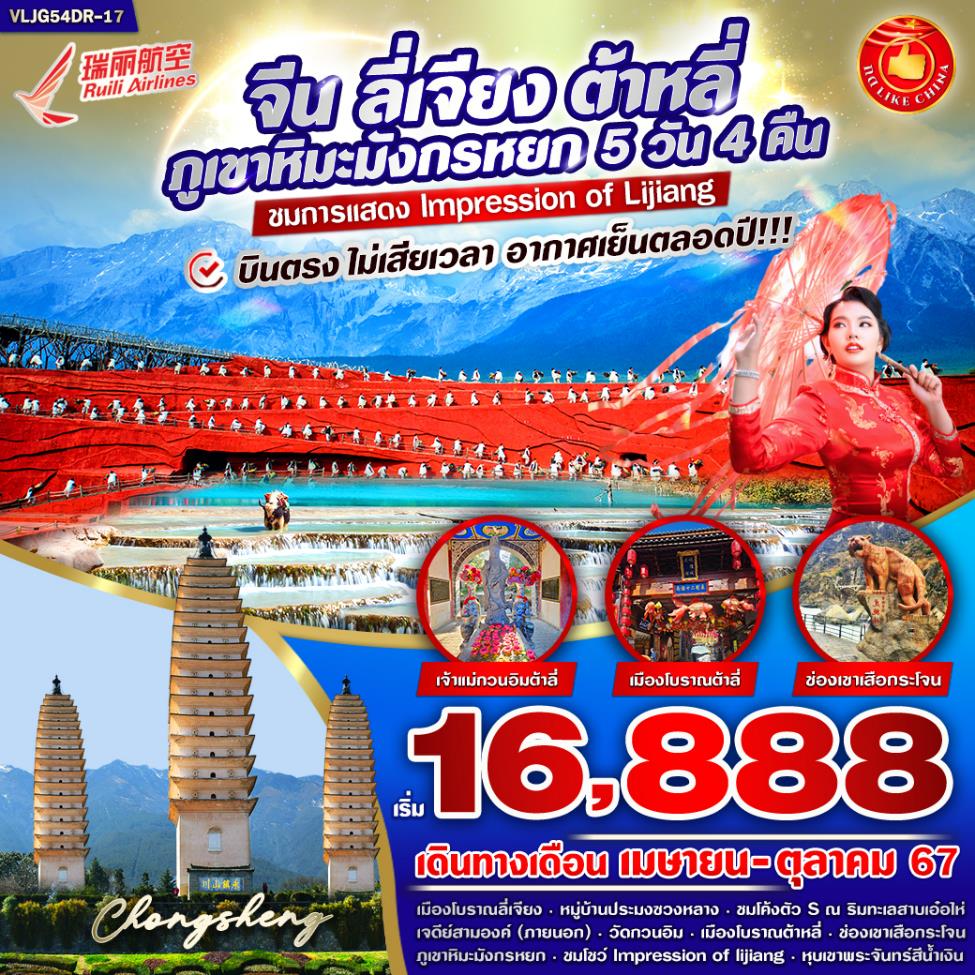 *เที่ยวบินเดินทาง และเวลาอาจมีการเปลี่ยนแปลงกรุณาสอบถามเที่ยวบินคอนเฟิร์มจากเจ้าหน้าที่ก่อนทุกครั้ง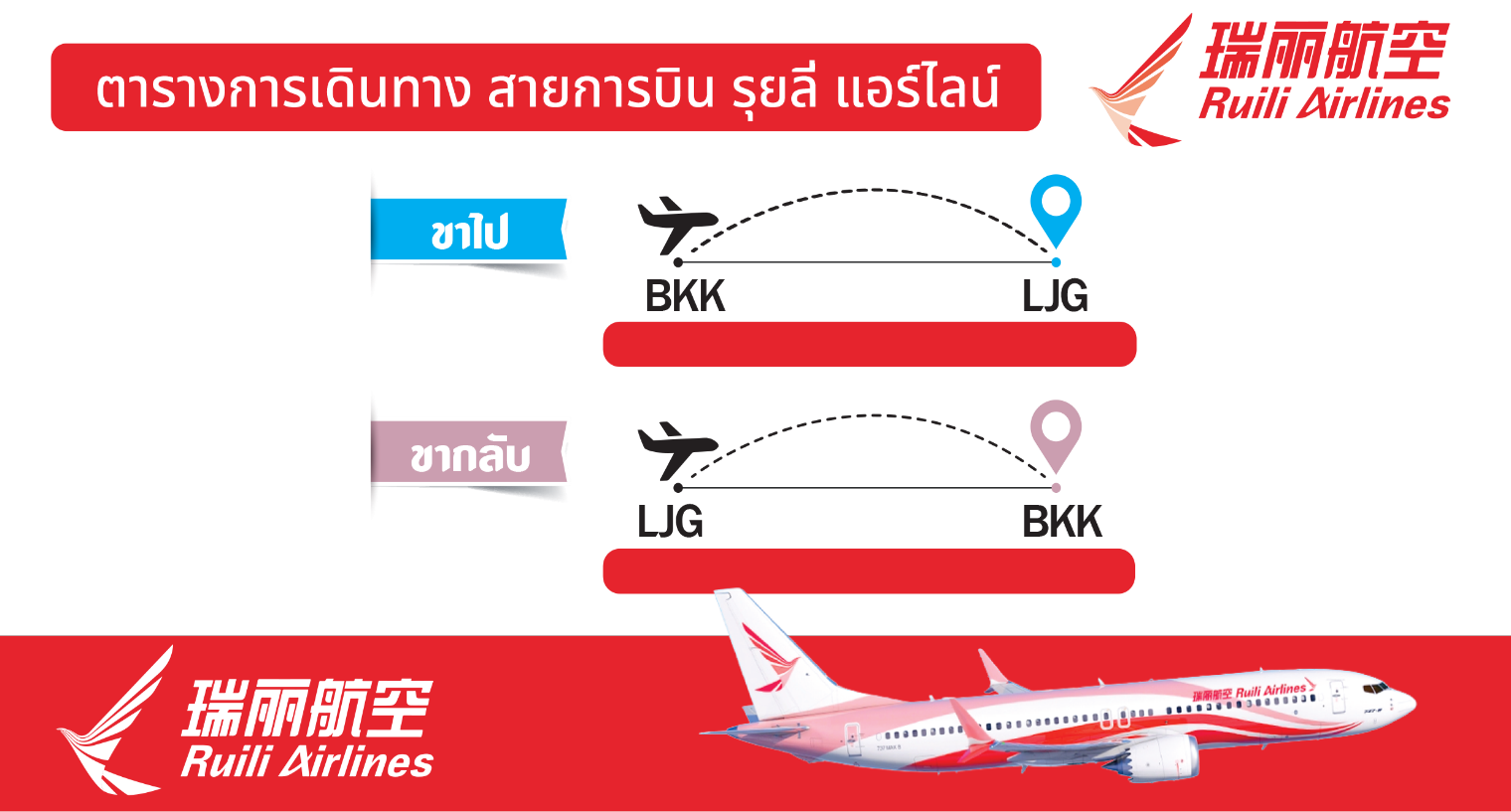 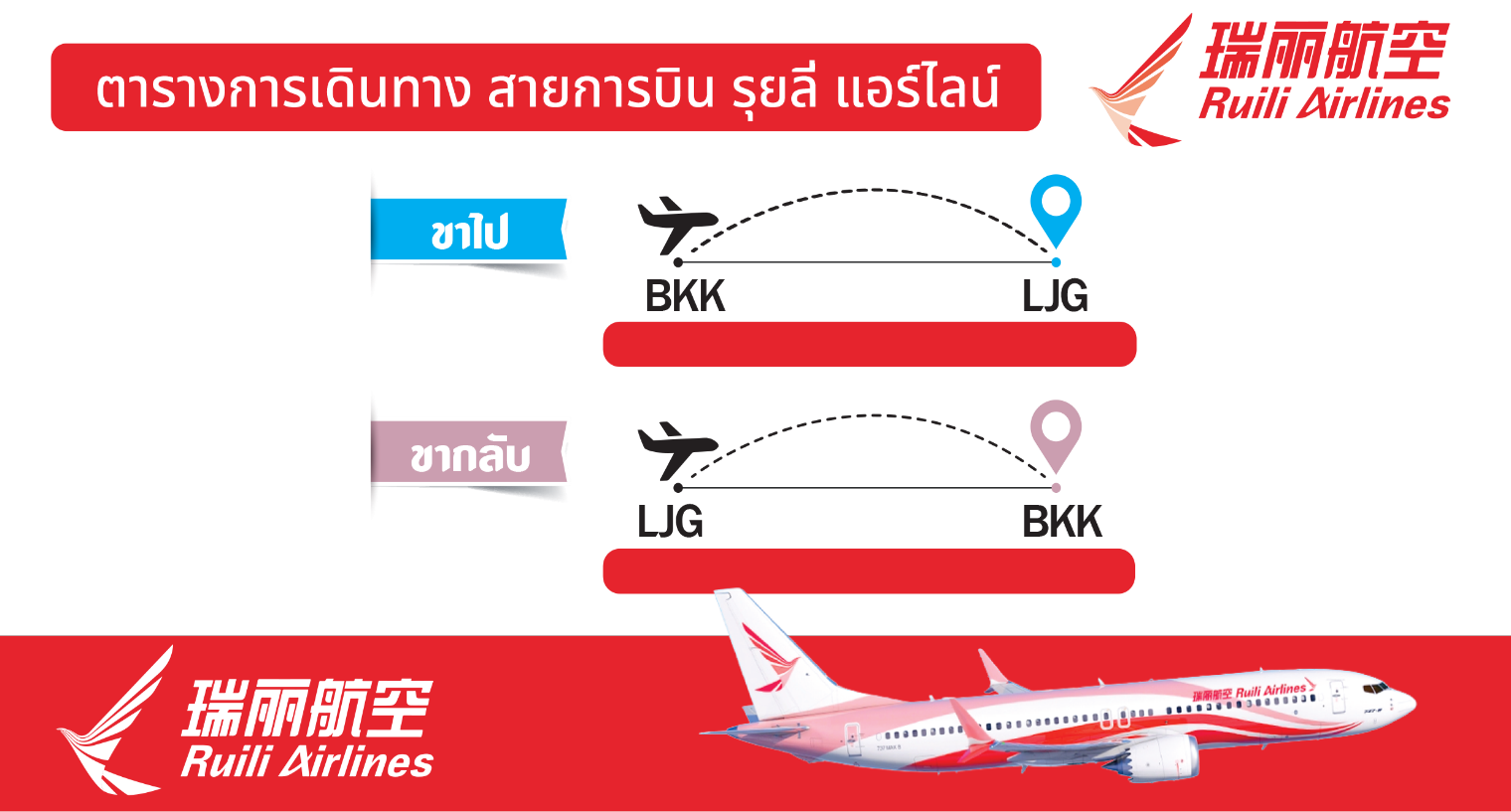 วันแรก	สนามบินสุวรรณภูมิ - สนามบินนานาชาติลี่เจียงซานยี่		10.30 น.	คณะพร้อมกันที่ สนามบินสุวรรณภูมิ อาคารผู้โดยสารระหว่างประเทศ ชั้น 4 เคาน์เตอร์สายการบิน RUILI AIRLINES โดยมีเจ้าหน้าที่ของบริษัทฯคอยต้อนรับ และอำนวยความสะดวกด้านเอกสารการเดินทาง 13.35 น.	ออกเดินทางสู่ เมืองลี่เจียง โดย สายการบิน RUILI AIRLINES (DR) เที่ยวบินที่ DR5042 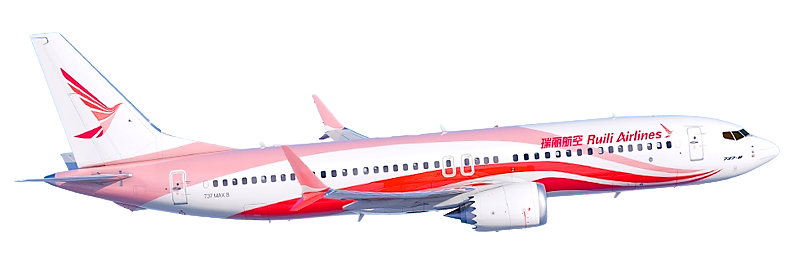 ***เที่ยวบินหรือเวลาอาจมีการเปลี่ยนแปลง ทั้งนี้ขึ้นอยู่กับสายการบินเป็นผู้กำหนด*** ขอสงวนสิทธิ์ในการเลือกที่นั่งบนเครื่องบิน เนื่องจากเป็นตั๋วกรุ๊ป การจัดที่นั่งจะเป็นระบบ RANDOM ที่นั่งอาจจะไม่ได้นั่งติดกัน ทางบริษัทไม่สามารถเข้าไปแทรกแซงได้ ซึ่งเป็นไปตามเงื่อนไขของสายการบินเป็นผู้กำหนด17.00 น.	ถึง สนามบินนานาชาติลี่เจียงซานยี่ (เวลาท้องถิ่นที่จีน เร็วกว่าประเทศไทย 1 ชั่วโมง กรุณาปรับเวลาของท่านเพื่อความสะดวกในการนัดหมาย) ผ่านพิธีการตรวจคนเข้าเมือง, ศุลกากรและรับสัมภาระเรียบร้อย นำท่านเดินทางสู่เมืองลี่เจียงค่ำ	     บริการอาหารค่ำ พิเศษ เมนูชาบูโต๊ะยาว  พร้อมชมการแสดงเต้นรำพื้นเมือง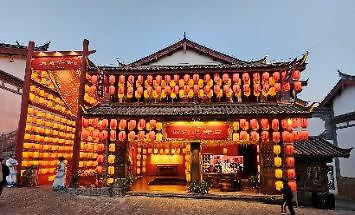 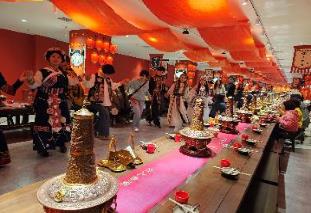 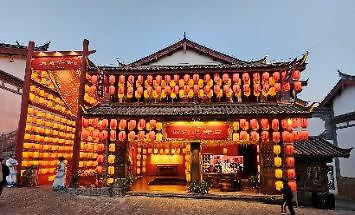 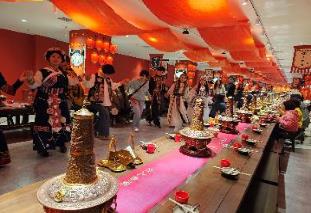 หลังรับประทานอาหาร นำท่านเดินทางเข้าสู่ที่พักที่พัก  	      	GYA HOTELหรือเทียบเท่า ระดับ 3 ดาววันที่สอง   		เมืองต้าลี่ - หมู่บ้านซวงหลาง  - ระเบียงนิเวศเอ๋อไห่ – เจดีย์สามองค์ (ไม่รวมบัตร)เช้า		บริการอาหารเช้า ณ ห้องอาหารของโรงแรม		นำท่านเดินทางสู่ หมู่บ้านซวงหลาง หรือ หมู่บ้านตกปลา ซวงหลาง สาเหตุที่หมู่บ้านแห่งนี้ชาว	จีนมักเรียกติดปากกันว่า “หมู่บ้านตกปลา" เพราะในสมัยก่อนนั้นเป็นหมู่บ้านเก่าแก่ที่ชาวบ้านแต่	ละหลังคาเรือนประกอบอาชีพประมงจับปลา โดยมีทะเลสาบเอ๋อไห่เป็นตัวผลิตความอุดม	สมบูรณ์ ให้ได้เก็บภาพบรรยากาศบริเวณรอบหมู่บ้านแห่งนี้ และยังมีร้านขายของที่ระลึกอยู่รอบ                      ทะเลสาบให้ท่านได้เลือกชม (ใช้เวลาเดินทางประมาณ 2 ชั่วโมง ) 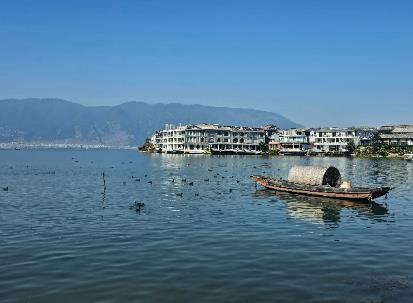 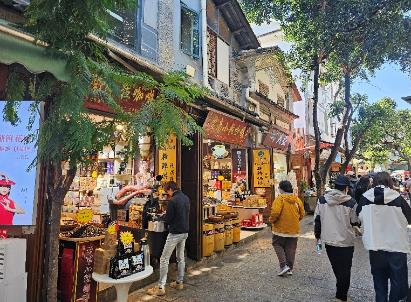 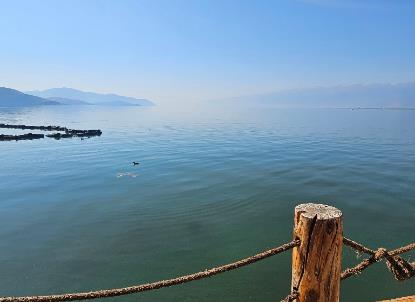 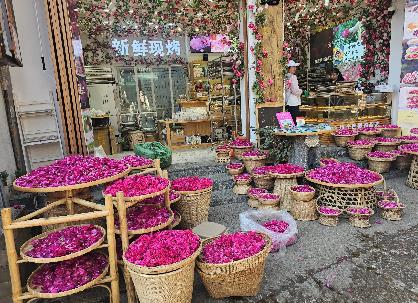 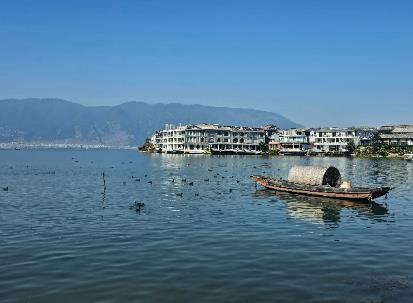 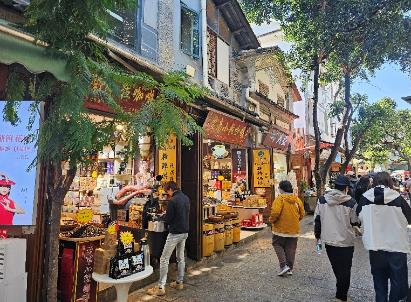 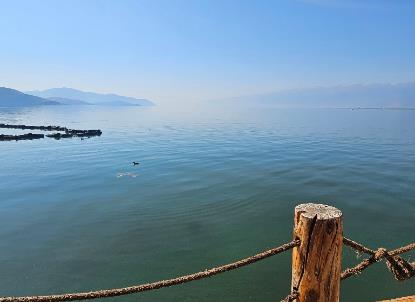 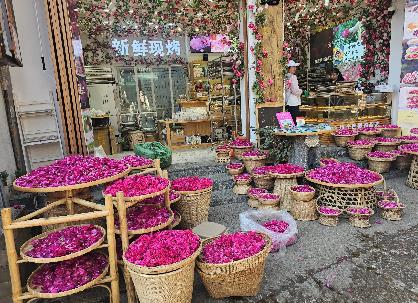 เที่ยง	      อิสระอาหารอาหารกลางวัน
       ลูกค้าสามารถเลือกรับประทานอาหารบริเวณร้านขายอาหารมากมายที่เรียงรายอยู่ที่หมู่บ้านซ                       วงหลาง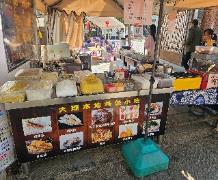 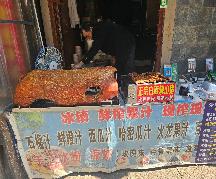 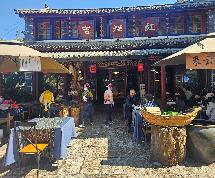 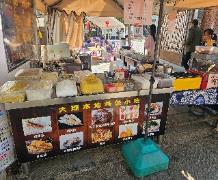 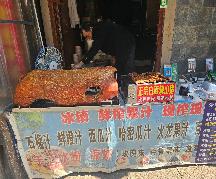 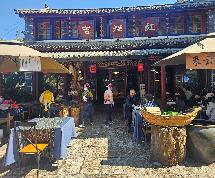 		  จากนั้นนำทุกท่านเดินทางสู่  ระเบียงนิเวศเอ๋อไห่ ชมทะเลสาบเอ๋อไห่ และยังสามารถปั่น                            จักรยานโค้งS ซึ่งเป็นกิจกรรมยอดฮิตสำหรับนักท่องเที่ยวที่มาเยื่อนสถานที่แห่งนี้ ให้ท่านได้	                         ถ่ายรูปชมวิวอันสวยงามที่ทะเลสาบเอ๋อไห่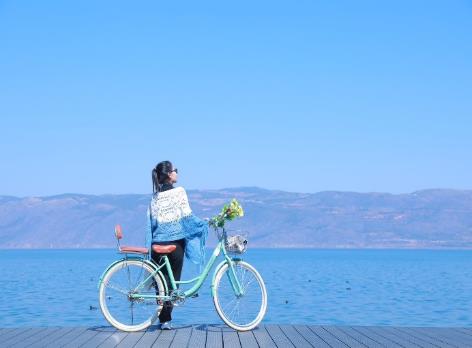 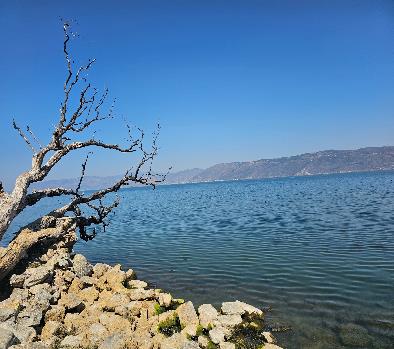 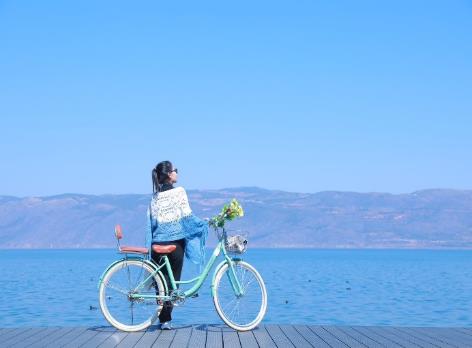 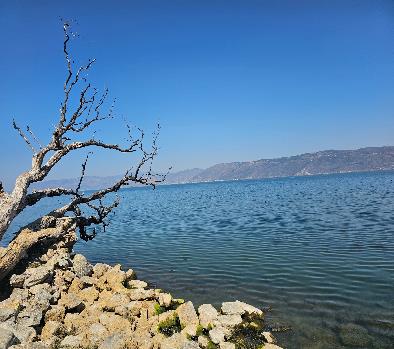 	  	 จากนั้นนำท่านเดินทางสู่ เจดีย์สามองค์ แห่งวัดฉงเซิ่ง ให้ท่านได้เดินเที่ยวชมด้านนนอก บริเวณ	  	 ด้านหน้าของเจดีย์สามองค์ (ไม่รวมบัตรเข้า 70 หยวน)  วัดฉงเซิ่งเป็นวัดสำคัญลำดับหนึ่ง 	 	 ของต้าหลี่ ตั้งอยู่ในภูมิทัศน์ที่สวยงาม มีระดับความสูง ๑,๕๐๐ ม.เหนือระดับน้ำทะเลปานกลาง	                        บริเวณเบื้องหลังเป็นเทือกเขาเขาเตี่ยนชางซานมีความสูงสง่างาม กลายเป็นฉากพื้นด้านหลังที่ตัด	  กับตัดสถาปัตยกรรมของวัดอัน	เหลืองทองงามอร่ามได้อย่างโดดเด่นสวยงามด้านหน้าผินลงสู่	                          ทะเลสาบเอ๋อไห่อันกว้างใหญ่สวยงาม  ชาวต้าลี่เชื่อว่า การสร้างเจดีย์ทั้งสามองค์นี้เพื่อเป็น                       “เจดีย์	ข่มมังกร”  เนื่องจากพื้นที่แถบนี้เคยประสบเหตุอุทกภัยอยู่บ่อยครั้ง สร้างความเสียหาย	                          ให้กับพื้นที่ทางการเกษตรของชาวบ้านในพื้นที่อย่างมาก จึงได้มีสร้างเจดีย์ที่มีรูปทรงแตกต่าง                        กันสามองค์ขึ้นมา เพราะ	   เชื่อตามหลักฮวงจุ้ยว่า		   พื้นที่นี้เป็นที่อยู่ของมังกร 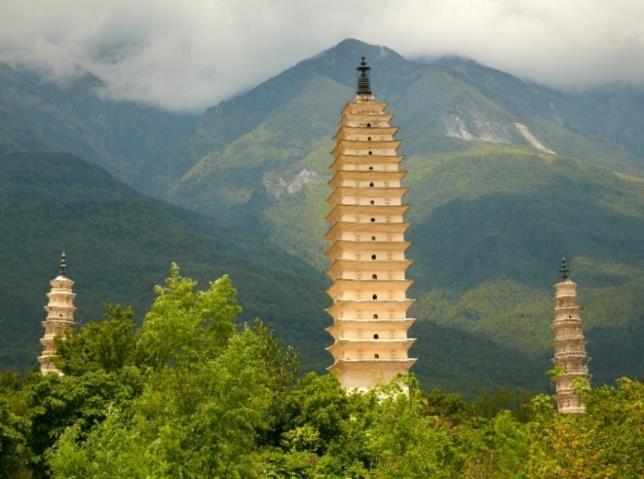                         เวลามังกรพลิกตัวจะเหตุ	   เพทภัย จึงสร้างเจดีย์	                            ขึ้นมาทับตัวมังกรไว้ อีก	                                   ตำนานก็เล่าว่ามีมังกร	          	   มาเล่นน้ำใน ทะเลสาป 		   ทำให้เกิดน้ำ ท่วม ในสมัย	   โบราณนั้นชาวบ้านเชื่อ                        ว่ามังกรเกรงกลัวต่อเจดีย์ จึงสร้างขึ้นเพื่อไม่ให้มังกรเข้ามาเล่นน้ำอีก เมื่อเจดีย์ถูกสร้างเสร็จ ก็   เกิดเรื่องน่าอัศจรรย์ คือ พื้นที่บริเวณนั้นไม่มีน้ำท่วม (ใช้เวลาประมาณ 1 ชั๋วโมง)ค่ำ	     บริการอาหารค่ำ พร้อมโชว์การแสดงพื้นเมืองจากชนเผ่าต่างๆ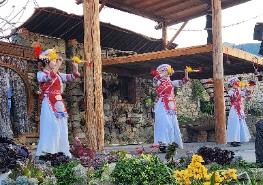 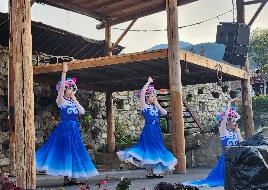 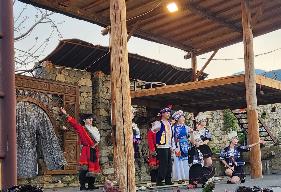 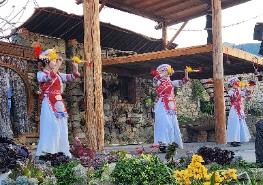 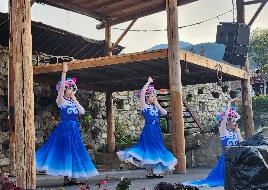 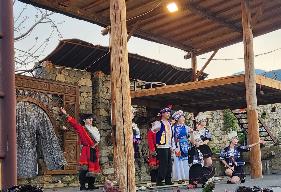 หลังรับประทานอาหาร นำท่านเดินทางเข้าสู่ที่พักที่พัก  	      	LI JUN HOTELหรือเทียบเท่า ระดับ 3 ดาววันที่สาม   		วัดเจ้าแม่กวนอิมต้าหลี่ - เมืองโบราณต้าหลี่ - ช่องเขาเสือกระโจน (ไม่รวมบันได                   เลื่อน) – Option การแสดงรักนิรันดร์ลี่เจียง (ไม่รวมบัตร)เช้า		บริการอาหารเช้า ณ ห้องอาหารของโรงแรม		หลังรับประทานอาหาร นำท่านเดินทางสู่ วัดเจ้าแม่กวนอิม แห่งต้าหลี่ ได้มีตำนานได้กล่าวไว้ว่า	ในสมัยราชวงศ์ถัง เจ้าแม่วนอิมได้แปลงกายเป็นหญิงชราอายุประมาณ 80 ปี แบกก้อนหินใหญ่ไว้	ข้างหลังขวางเหล่าทหารไม่ให้สามารถเข้ามาตีเมืองต้าหลี่ได้ ซึ่งเมื่อเหล่าทหารเห็นว่าแม้แต่หญิง	ชราภายในเมืองนี้ยังแข่งแรงมากขนาดนี้ คนวัยหนุ่มสาวจะต้องมีกำลังในการต่อสู้มหาศาลอย่าง	แน่นอน จึงทำการยกทัพกลับไป และชาวเมืองต้าหลี่จึงร่วมใจกันสร้างวัดแห่งนี้ขึ้นมาในครั้งนั้น	เพื่อเป็นสัญลักษณะของเมือง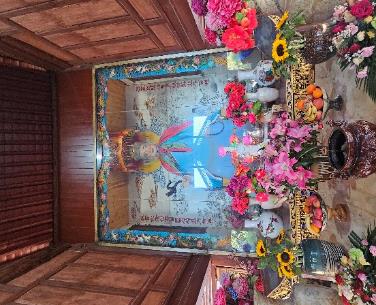 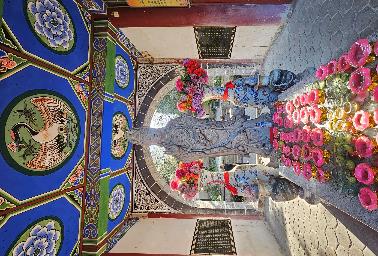 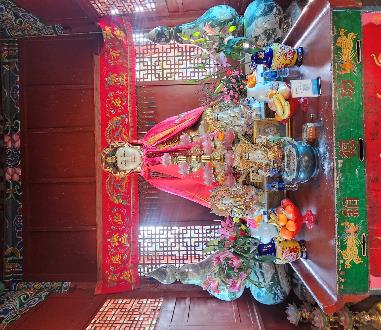 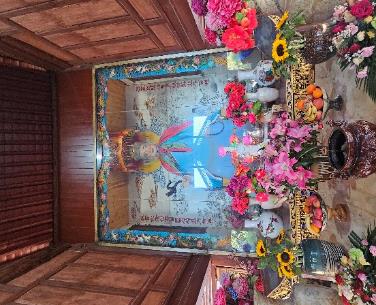 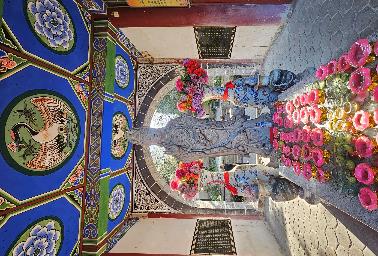 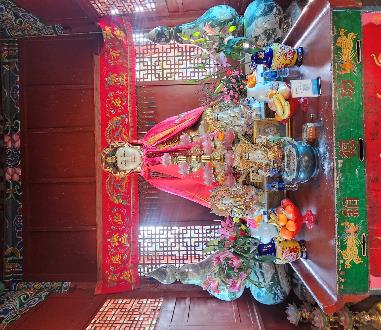 		จากนั้นนำท่านเดินทางสู่ เมืองโบราณต้าหลี่ (Dali Ancient Town) สร้างขึ้นเมื่อกว่า 1,000 ปี			ก่อน เป็นเมืองโบราณที่มีสถาปัตยกรรมสอดรับกัน ตามสองฟากของถนนสายเก่าแก่มีบ้าน			โบราณ ร้านค้าต่าง ๆ ปลูกสร้างไว้อย่างกระจัดกระจาย มี	ถนนสายเก่าแก่ที่ตัดผ่านตัวเมือง			โบราณสายหนึ่ง ปัจจุบันนี้เป็นถนนที่คึกคักผู้คนนิยมเดินเล่น และมีร้านค้า ขนม และร้านอาหาร 			รวมถึงของทานเล่น ที่ตั้งอยู่มากมายในเมืองโบราณแห่งนี้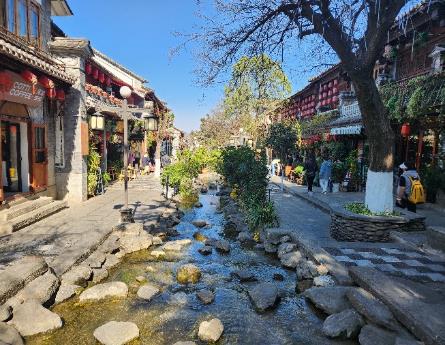 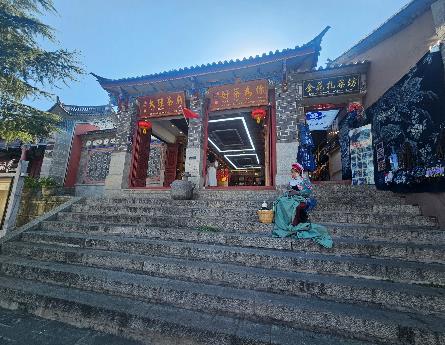 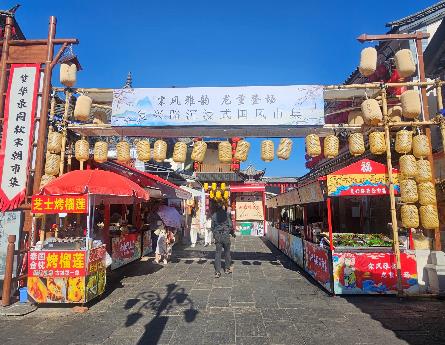 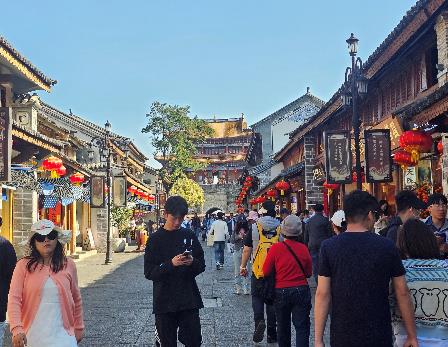 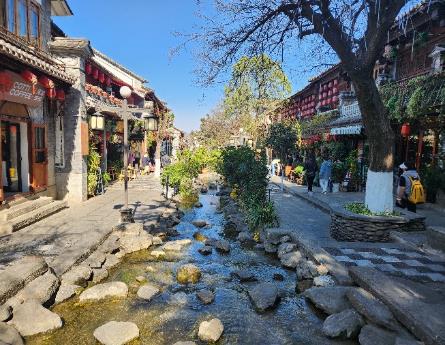 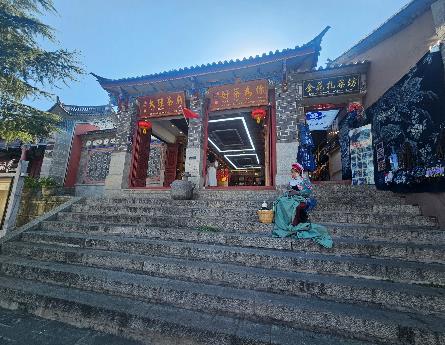 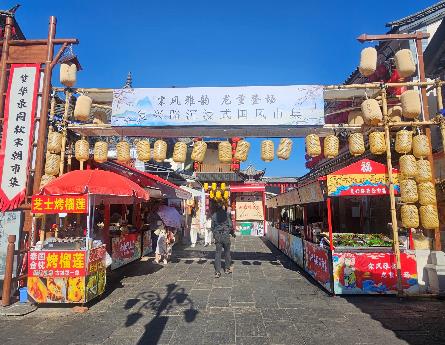 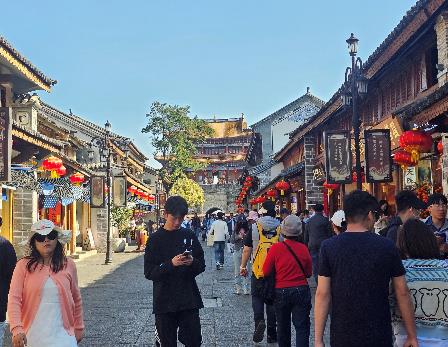 เที่ยง	      อิสระอาหารอาหารกลางวัน
       ลูกค้าอิสระสามารถเลือกรับประทานอาหารบริเวณร้านขายอาหารมากมายที่เรียงรายอยู่ที่	       หมู่บ้านโบราณต้าหลี่ 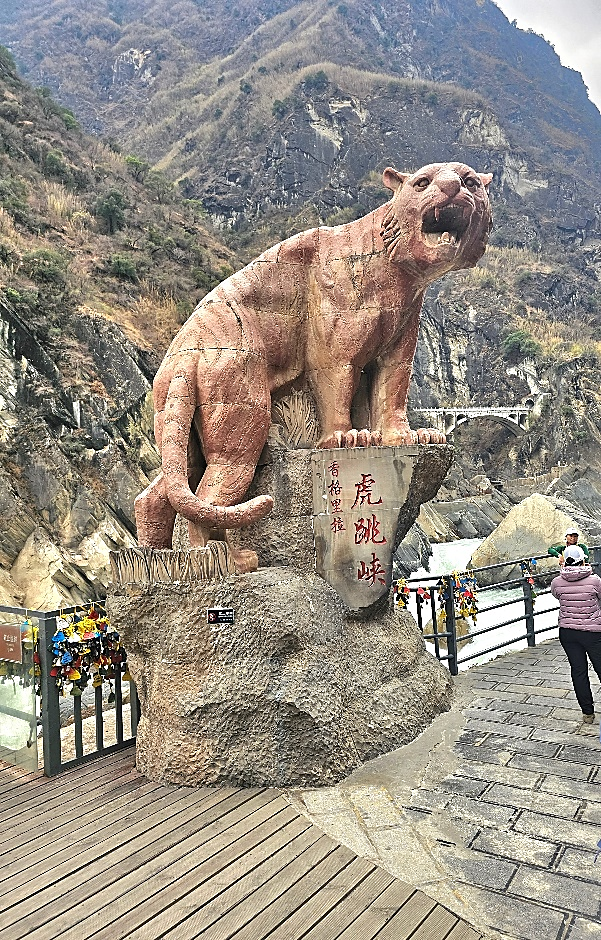 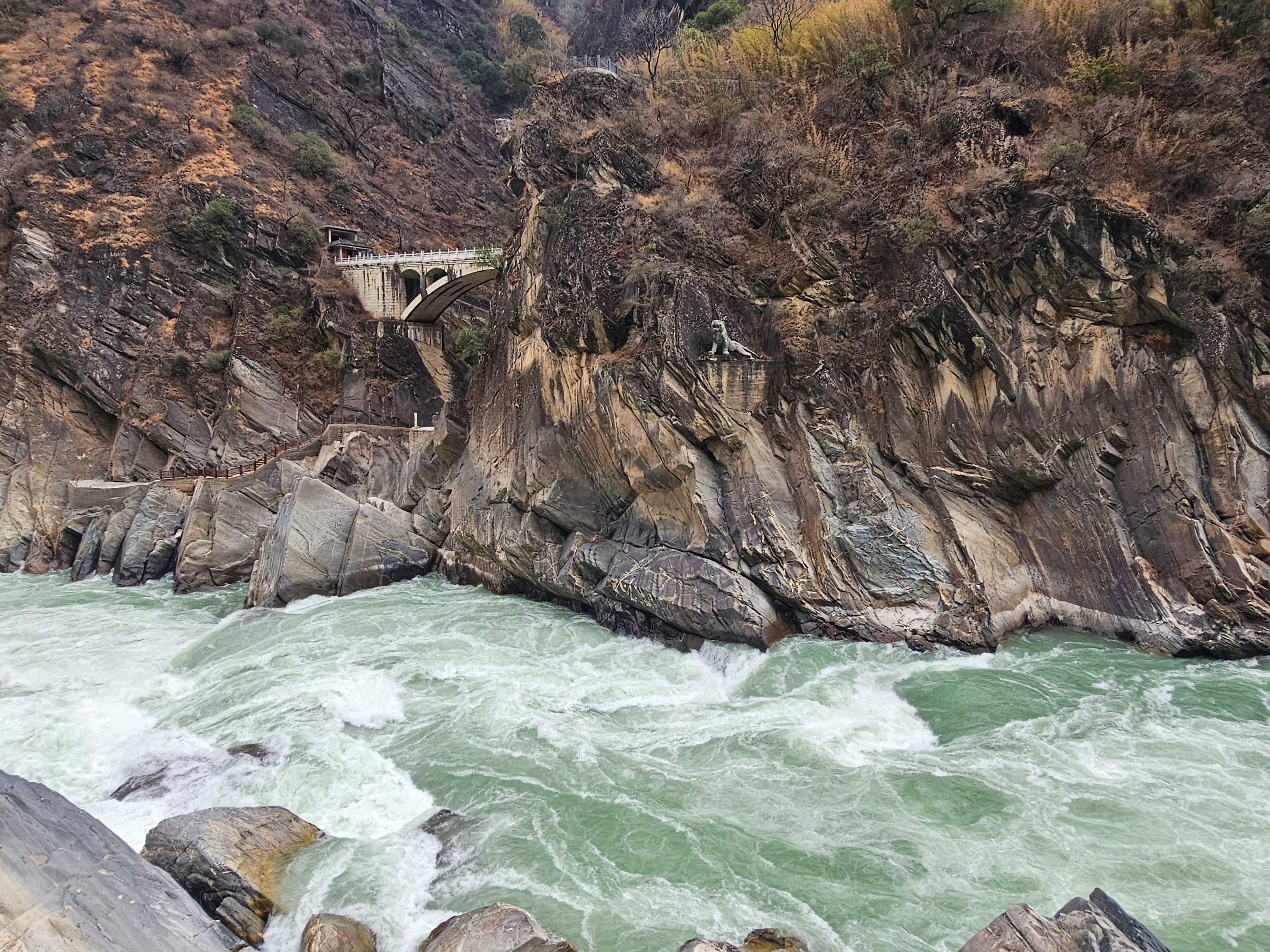 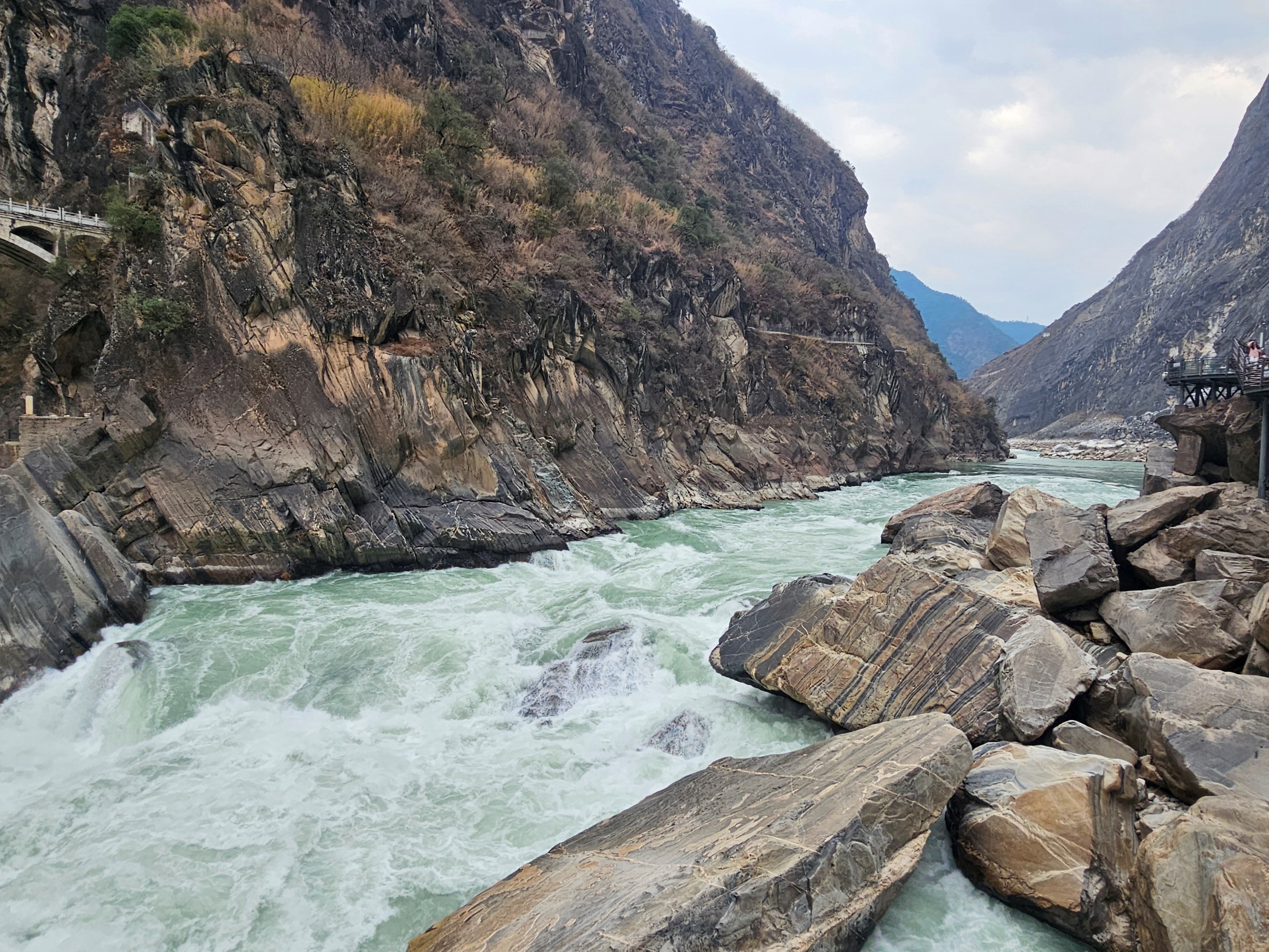 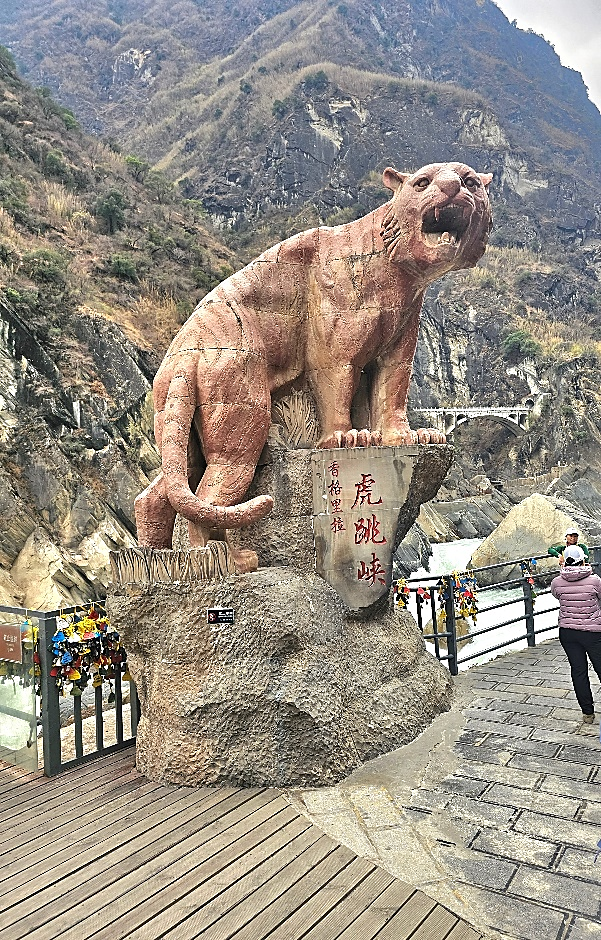 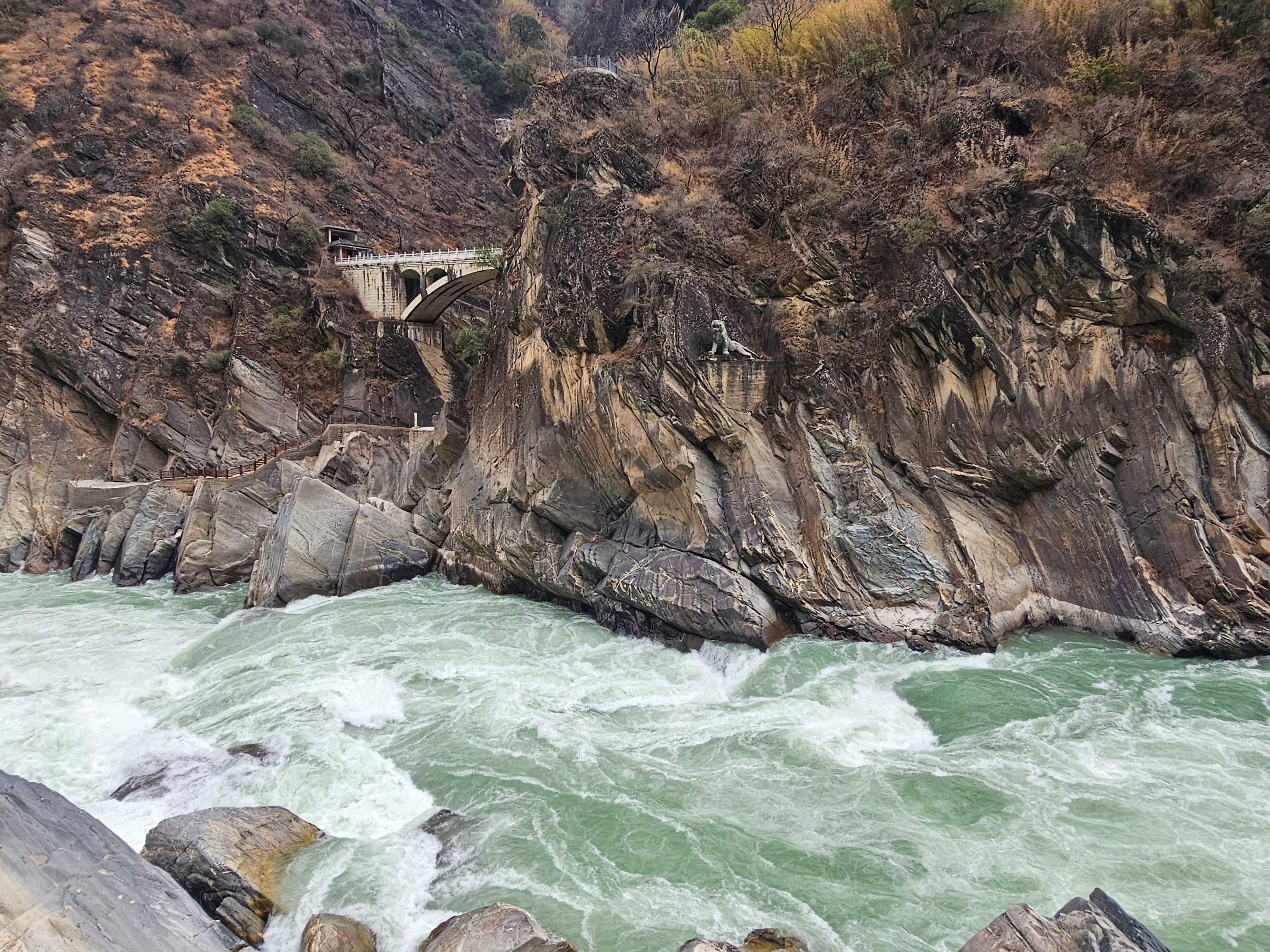 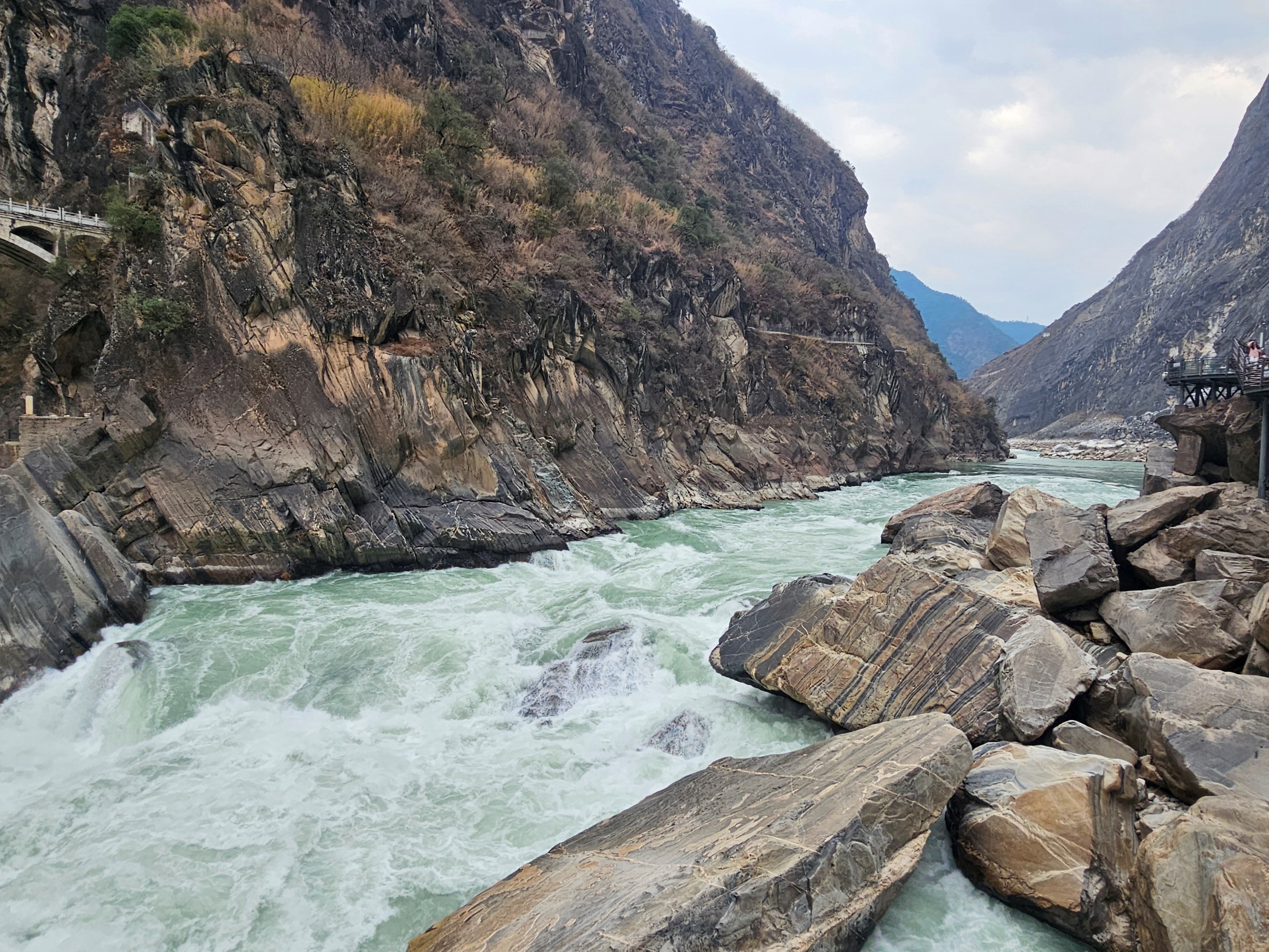                         หลังจากนั้น นำท่านชม หุบเขาเสือกระโจน เป็นหนึ่งในหุบเขาเหนือแม่น้ำที่ลึกที่สุดในโลกโดย                         มีจุดที่ลึก   ที่สุดระหว่างแม่น้ำถึงยอดเขาประมาณ 3,790 เมตร เป็นช่องหุบเขาเหนือแม่น้ำ	                             แยงซี ในมณฑลยูนนาน สาธารณรัฐประชาชนจีน ช่องแคบเสือกระโจนยังได้รับขึ้นทะเบียน                         เป็นมรดกโลก UNESCO อีกด้วย ตั้งอยู่ระหว่างทางแยกของเมืองลี่เจียงและเมืองจงเตี้ยน (ใช้                         เวลาเดินทางประมาณ 2.30 ชั่วโมง)  (อัตราค่าบริการไม่รวมค่าบันไดเลื่อน ประมาณ 70                           หยวน)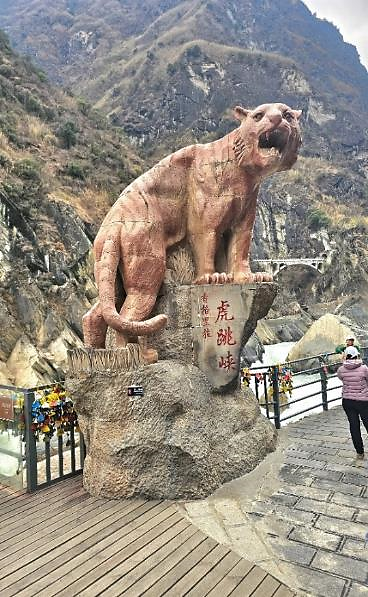 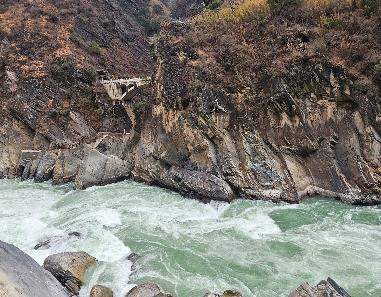 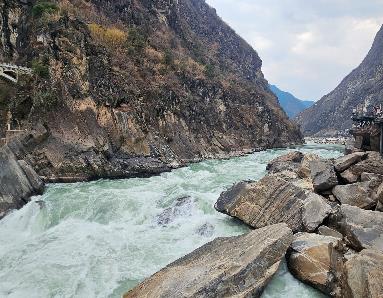 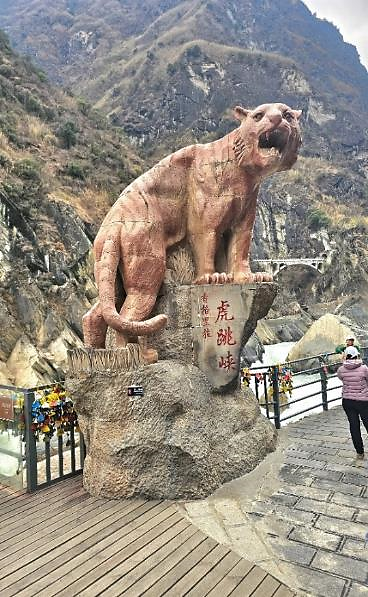 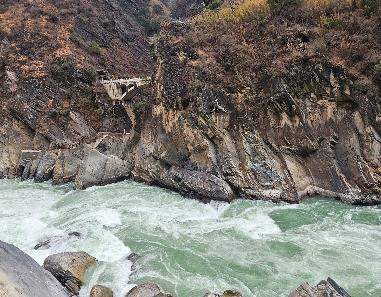 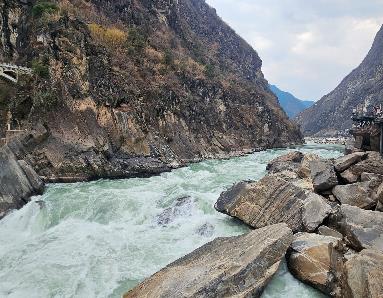 		  จากนั้นนำท่านเดินทางสู่ เมืองลี่เจียง แนะนำ Option การแสดงรักนิรันดร์ลี่เจียง (ไม่รวม                       บัตรเข้า 380 หยวน/ท่าน) เป็นการโชว์แสดงแสงสีเสียง อันยิ่งใหญ่ ตระการตา บอกเล่า	                                 เรื่องราวผ่านการแสดงที่จัดขึ้น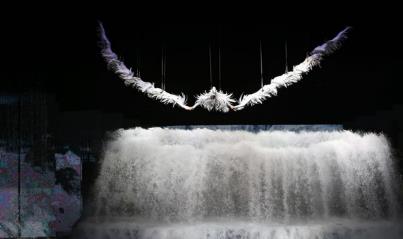 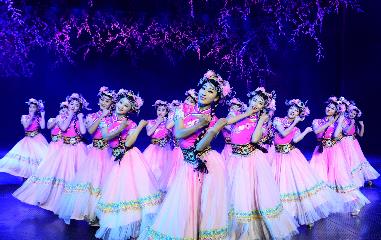 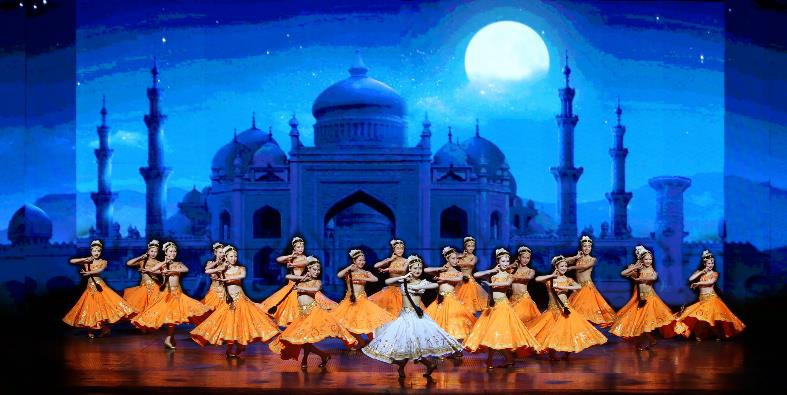 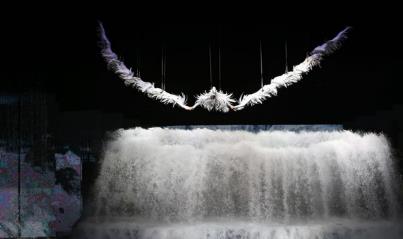 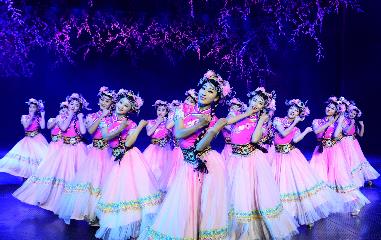 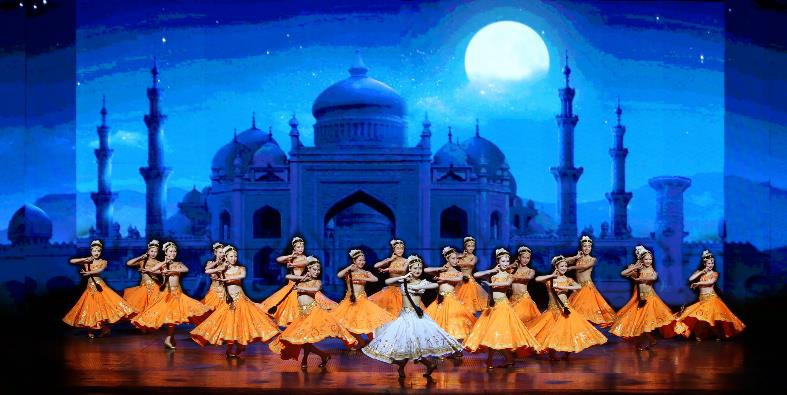 ค่ำ	      อิสระอาหารอาหารค่ำ	      จากนั้นนำท่านเดินทางเข้าสู่ที่พักที่พัก  	      GYA HOTELหรือเทียบเท่า ระดับ 3 ดาววันที่สี่	ร้านยาจีนถงเรนถัง - อุทยานภูเขามังกรหยก (รวมกระเช้า) - ชมการแสดง Impression of Lijiang – หุบเขาพระจันทร์สีน้ำเงิน (ไม่รวมรถกอล์ฟ) - หมู่บ้านเมืองเก่าไป๋ซาเช้า		บริการอาหารเช้า ณ ห้องอาหารของโรงแรมหลังรับประทานอาหาร หลังรับประทานอาหาร นำท่านสู่ ร้านยาจีนถงเรนถัง ที่มียาจีนที่มีคุณภาพ และขึ้นชื่อที่ลี่เจียง รวมถึงบัวหิมะที่ขึ้นชื่อของจีนด้วย (ใช้เวลาประมาณ 60-90 นาที)นำท่านเดินทางสู่อุทยาน เพื่อนำท่าน นั่งกระเช้าสู่ ภูเขาหิมะมังกรหยก (JADE DRAGON SNOW MOUNTAIN) ที่ตั้งอยู่ทางตะวันตกเฉียงเหนือของเมืองลี่เจียง ซึ่งจะเป็นภูเขาที่มีหิมะปกคลุมตลอดทั้งปี มีความสูงเหนือระดับน้ำทะเล โดยเฉลี่ยประมาณ 4,000 เมตร เนื่องจากมียอดเขา 13 ยอดเรียงต่อกันและปกคลุมด้วยหิมะ มีลักษณะคล้ายมังกรจึงถูกเรียกว่า ภูเขาหิมะมังกรหยก ขึ้นสู่จุดชมวิวบนยอดเขา เพื่อชมวิวทิวทัศน์และธรรมชาติบนจุดที่สวยงามที่สุด ตลอดสองข้างทางที่ขึ้นยอดเขา ท่านจะได้ชื่นชมและดื่มด่ำกับความหนาวเย็นของธรรมชาติ (หมายเหตุ : ราคาทัวร์นี้ เป็นราคาที่รวมค่ากระเช้าแล้ว หากเกิด	กรณีที่มีการประกาศปิดให้บริการกระเช้าไฟฟ้า ตามประกาศของทางรัฐ ทำให้เกิดการปิดกระเช้า เนื่องจากสภาพแวดล้อม อากาศ การปิดบำรุงซ่อมแซม รวมถึงการจำกัดคนขึ้น ทางบริษัทขอสงวนสิทธิ์ในการปรับเปลี่ยนโปรแกรมไปยัง ทุ่งหญ้าหยุนซันผิง (Yun Shan Ping ) แทนหรือสถานที่อื่นแทนตามความเหมาะสม  การเตรียมตัวขึ้นภูเขาหิมะมังกรหยกเนื่องจากเป็นพื้นที่สูงกว่าระดับน้ำทะเล  ประมาณ 4,506 เมตร และจะเดินทางขึ้นด้วยกระเช้า	ด้วยความเร็วประมาณ 10 -15 นาที จนถึงด้านบนเขา ผู้เดินทางควรมีร่างการที่แข็งแรง หรือมี	ออกซิเจนกระป๋องเผื่อไว้	สำหรับการเดินทางขึ้นเขา หรือทำกิจกรรม อย่างช้าๆเนื่องจากด้านบน ออกซิเจนเบาบาง ออกซิเจนกระป๋องกรุณาสอบถามหัวหน้าทัวร์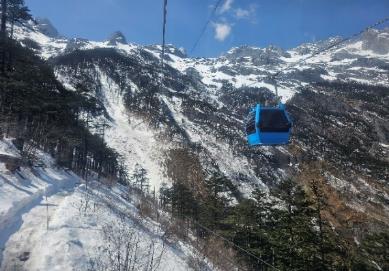 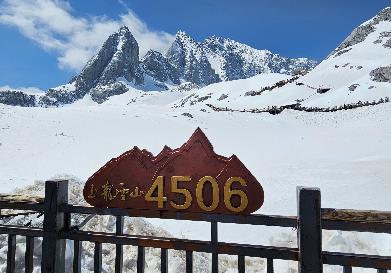 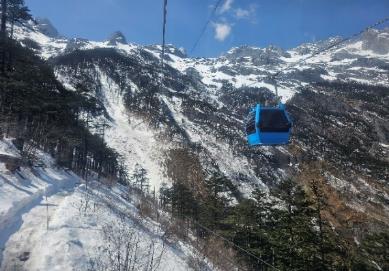 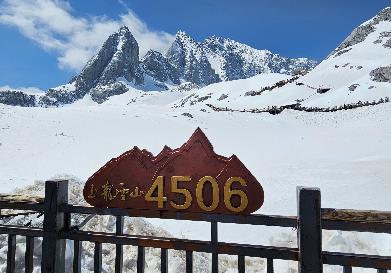 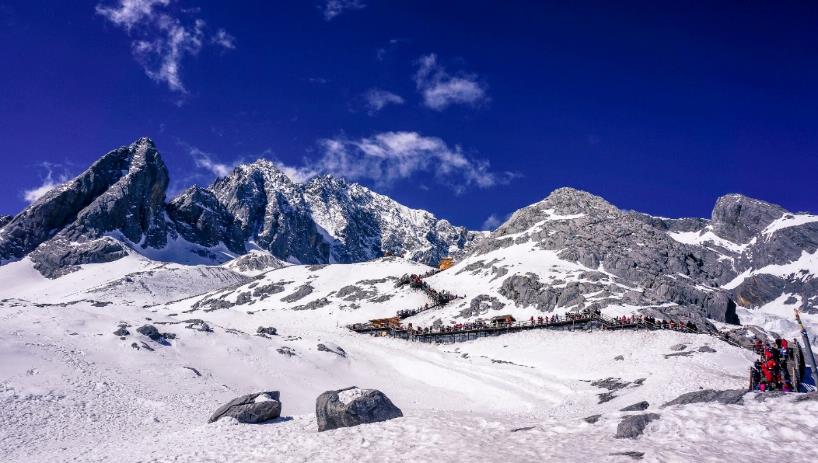 เที่ยง	      	บริการอาหารกลางวัน				หลังอาหารกลางวัน นำท่านชม    โชว์ Impression Of Lijiang โชว์สุดอลังการท่ามกลางภูเขา			หิมะมังกรหยก โชว์สุดอลังการแห่งเมืองลี่เจียง ประเทศจีน จากผู้กำกับชื่อก้องโลก จางอวี้โหมว 			ที่เนรมิตให้ภูเขาหิมะมังกรหยกเป็นฉากหลังและบริเวณทุ่งหญ้าเป็นเวทีการแสดงบนความสูงกว่า 			3,000 เมตร ใช้นักแสดงกว่า 600 ชีวิต แสง สี เสียงและการแต่งกายสุดตระการตา เล่าเรื่องราว			ชีวิตความเป็นอยู่ และชาวเผ่าต่างๆ ของเมืองลี่เจียง ด้วยวิว บรรยากาศและทุกๆอย่าง ถือว่าเป็น			การแสดงโชว์กลางแจ้งที่ยิ่งใหญ่ตระการตา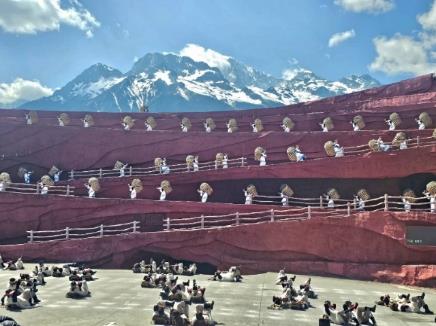 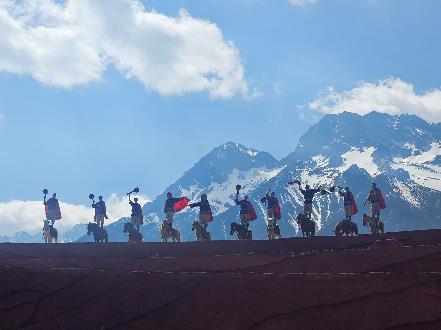 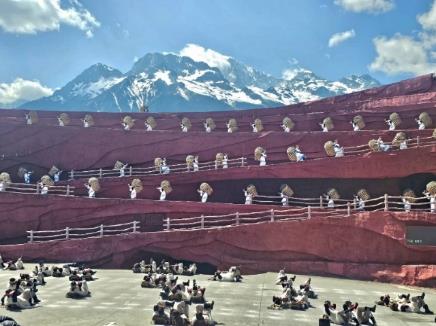 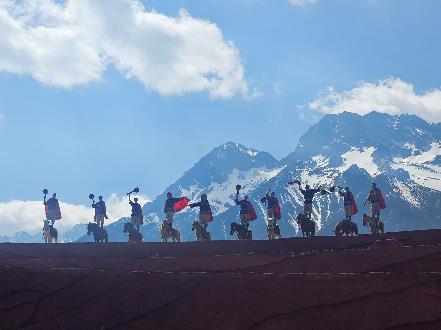 			 (หมายเหตุ: ในกรณีที่สภาพอากาศทำให้โชว์ไม่สามารถแสดงได้ หรือมีการงดการแสดง ขอสงวน		           สิทธิ์ไม่คืนค่าใช้จ่ายเนื่องจากบริษัทฯได้ชำระค่าตั๋วเข้าชมกับบริษัทฯตัวแทนเรียบร้อยแล้วแต่จะมีการจัดโชว์อื่นทดแทนค่ะ) 	จากนั้นนำท่านชม หุบเขาพระจันทร์สีน้ำเงิน หรือ Blue Moon Valley เป็นทะเลสาบที่อยู่กลางหุบเขาอีกด้านหนึ่งในอุทยานเดียวกันกับภูเขาหิมะมังกรหยกมีระดับความสูงกว่าระดับน้ำทะเลถึง 4,000 เมตร น้ำในทะเลสาบแห่งนี้มาจากการละลายของหิมะบนภูเขาหิมะไหลมารวมกันบริเวณนี้ ทำให้น้ำบริเวณนี้เป็นสีฟ้าเทอร์ควอยซ์ ซึ่งน้ำในทะเลสาบจะมีความเย็นเฉียบตลอดทั้งปีสำหรับเหตุผลว่าที่นี่ทำไมถึงถูกเรียกว่าหุบเขาพระจันทร์สีน้ำเงิน เพราะเราถ้ามองจากด้านบนลงมาจะเห็นเป็นเหมือนพระจันทร์เสี้ยวสีน้ำเงินอยู่ในหุบเขาเลย สามารถเดิมชมความสวยของ ทะเลสาบได้ตลอดระยะทาง  3 กิโลเมตร (อัตราค่าบริการนี้ยังไม่รวมรถกอล์ฟ ประมาณ 60 หยวน)  จากนั้นนำท่านเดินทางสู่ หมู่บ้านเมืองเก่าไป๋ซา (Baisha Ancient Town) เป็นอีกหนึ่ง หมู่บ้านที่ยังคงความงดงามของสถาปัตยกรรมแบบจีนโบราณเอาไว้ให้เราได้ชม โดยหมู่บ้านไป๋ซาเคยเป็นเมืองหลวงเก่าของลี่เจียงในสมัยราชวงศ์ซ่งและราชวงศ์หยวน  ภายในหมู่บ้าน โบราณแห่งนี้ยังมีของขายอีกมากมาย รวมทั้งอาหาร และ ของทานเล่นมากมายในที่แห่งนี้ ที่ราคาย่อมเยาว์และหาซื่อง่ายได้ที่ตลาดแห่งนี้  (หากบางช่วงเวลารถติดหนักไม่สามารถเดิน ทางเข้าหมู่บ้านไป๋ซาได้ ทางบริษัทขอสงวนสิทธิ์ เปลี่ยนโปรแกรมเดินทางไปเมืองโบราณอื่นหรือสถานที่ท่องที่อื่นทดแทน)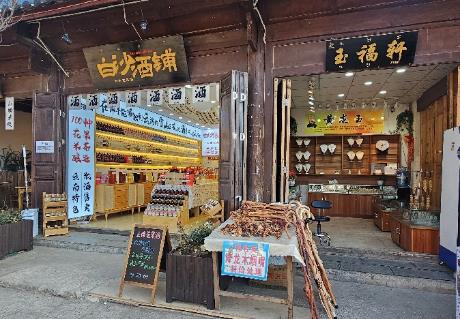 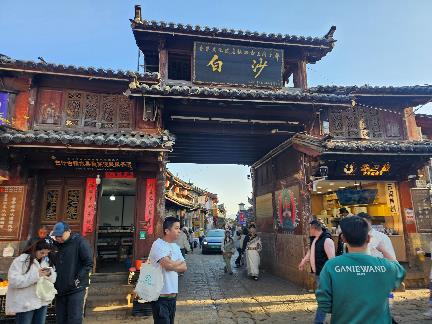 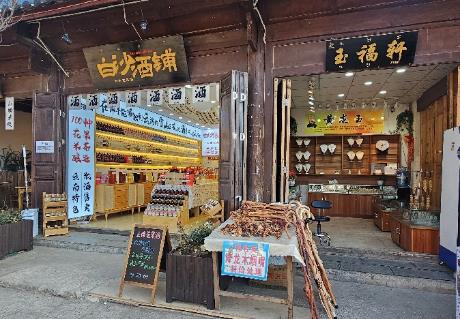 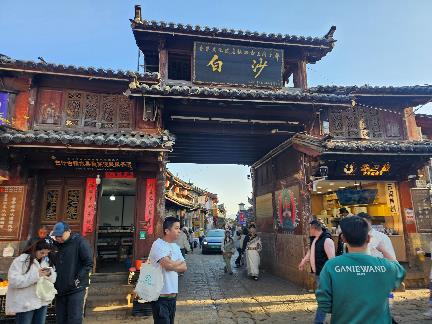 ค่ำ	     	อิสระอาหารค่ำ    
	    	 (ลูกค้าสามารถทานอาหารได่ในเมืองโบราณ ซึ่งมีร้านอาหารพร้อมรูปภาพที่สามารถสั่งทานได้			 ง่ายรวมถึงของทางแล่น ชา และ ขนมต่างๆ มากมาย ตาม 2 ข้างทางในเมืองโบราณแห่งนี้)	            	 หลังจากนั้น นำท่านเดินทางเข้าสู่ที่พักที่พัก  	           GYA HOTELหรือเทียบเท่า ระดับ 3 ดาววันที่ห้า   		สนามบินนานาชาติลี่เจียงซานยี่ - สนามบินสุวรรณภูมิเช้า		บริการอาหารเช้า ณ ห้องอาหารของโรงแรม		ได้เวลาอันสมควรนำท่านเดินทางสู่ สนามบินนานาชาติลี่เจียงซานยี่ 10.25 น. 		เดินทางกลับสู่กรุงเทพฯ โดยสายการบิน RUILI AIRLINES เที่ยวบินที่ DR504112.35 น.		เดินทางถึง สนามบินสุวรรณภูมิ โดยสวัสดิภาพและความประทับใจ........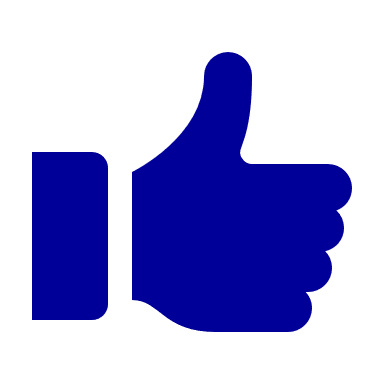 เที่ยวบิน/ที่นั่งบนเครื่องบิน (สายการบินเป็นผู้กำหนด)โรงแรม เมนูอาหาร และโปรแกรมการเดินทางอาจมีการสลับสับเปลี่ยน หรือเปลี่ยนแปลงได้ตามความเหมาะสมโดยมิต้องแจ้งให้ทราบล่วงหน้า อันเนื่องมาจากเหตุการณ์ต่างๆ ที่อาจเกิดขึ้นจากเหตุสุดวิสัยเช่น เหตุการณ์ทางธรรมชาติ การเมือง สภาพอากาศไม่เอื้ออำนวย รวมไปถึงสถานะห้องพักของแต่ละโรงแรมทั้งนี้ทางบริษัทจะคำนึงถึงความปลอดภัยและผลประโยชน์ของผู้เดินทางเป็นสำคัญโดยมีตัวแทนบริษัท (มัคคุเทศก์,หัวหน้าทัวร์,คนขับรถของแต่ละสถานที่) เป็นผู้บริหารเวลาปรับเปลี่ยนตามความเหมาะสมและหากลูกค้าท่านใดจะมีการจองตั๋วเครื่องบินภายในประเทศ รถโดยสารภายในประเทศ หรือรถไฟกรุณาแจ้งและสอบถามกับเจ้าหน้าที่ของบริษัททราบ ก่อนจองทุกครั้งไม่เช่นนั้นบริษัทขอสงวนสิทธิ์ในการรับผิดชอบทุกกรณีหากมีการเปลี่ยนแปลงใดๆ***หนังสือเดินทางจะต้องเหลืออายุการใช้งานมากกว่า 6 เดือน***อัตราค่าบริการนี้รวม	ค่าตั๋วเครื่องบินไป-กลับพร้อมคณะ			ค่าภาษีสนามบินทุกแห่งที่มี	ค่าน้ำหนักกระเป๋าสัมภาระท่านละ 1ชิ้น ไม่เกิน 20 กิโลกรัม ถือขึ้นเครื่องได้ 1 ชิ้น ไม่เกิน 7 กิโลกรัม 	ค่ารถรับ ส่ง และนำเที่ยวตามรายการ 	ค่าที่พักตามที่ระบุในรายการ พักห้องละ 2 ท่าน	แต่ละโรงแรมจะมีการวางผังห้องพักแต่ละประเภทแตกต่างกัน จึงทำให้ห้องพักแต่ละประเภทไม่ได้อยู่ติดกันหรืออยู่คนละชั้น บางโรงแรมอาจไม่มีห้องพักแบบ 3 ท่าน หากต้องการเข้าพัก 3 ท่าน อาจเป็น เตียงใหญ่ 1 เตียง และ 1 เตียงเสริมแบบพับ หรือ SOFA BED  ทั้งนี้ขึ้นอยู่กับรูปแบบการจัดห้องพักของโรงแรมนั้น ๆ หรือ อาจมีความจำเป็นต้องแยกห้องพักเป็น พัก 2 ท่าน 1 ห้อง และ พักเดี่ยว 1 ห้อง ไม่ว่ากรณีใดใด ทางบริษัท ฯ ขอสงวนสิทธิ์ในการเรียกเก็บค่าบริการค่าห้องพักเดี่ยวเพิ่มกับผู้เข้าพัก 	ค่าเข้าชมสถานที่ต่างๆ ตามรายการ	 	ค่าอาหารตามมื้อที่ระบุในรายการค่ามัคคุเทศก์คอยบริการตลอดการเดินทาง	ค่าประกันอุบัติเหตุระหว่างเดินทาง วงเงินท่านละ 1,000,000 บาท  (เงื่อนไขตามกรมธรรม์) อัตราค่าบริการนี้ ไม่ รวมค่าใช้จ่ายส่วนตัวนอกเหนือจากรายการที่ระบุ เช่น ค่าทำหนังสือเดินทาง ค่าโทรศัพท์ ค่าโทรศัพท์ทางไกล ค่าอินเตอร์เน็ต ค่าซักรีด มินิบาร์ในห้อง รวมถึงค่าอาหารและเครื่องดื่มที่สั่งเพิ่มนอกเหนือรายการ (กรุณาสอบถามจากหัวหน้าทัวร์ก่อนการใช้บริการ)ค่าอาหารพิเศษนอกเหนือจากที่ทัวร์จัด เช่น อาหารเจ อาหารมังสวิรัติ และอาหารอิสลาม มุสลิมค่าจ้างคนขับรถและมัคคุเทศก์ท้องถิ่น ท่านละ 2,000 บาท /ตลอดการเดินทาง/ต่อท่าน ชำระที่สนามบินในวันเดินทาง ในส่วนของหัวหน้าทัวร์ไม่ได้รวมอยู่ในค่าทิปไกด์และคนขับรถ ตามมาตรฐานการให้ทิป วันละ 100 บาท/ท่าน/วัน	ค่าภาษีมูลค่าเพิ่ม 7% และภาษีหัก ณ ที่จ่าย 3%	ค่าตรวจ RT-PCR TEST / ATK ก่อนเดินทาง	ค่าส่วนเกินของน้ำหนักกระเป๋าตามที่ระบุในรายการ สายการบินเป็นผู้เรียกเก็บ กิโลกรัมละ 100 หยวน    ค่าวีซ่า เงื่อนไขการให้บริการในการจองกรุณา ชำระมัดจำค่าทัวร์ท่านละ 10,000 บาท  พร้อมหน้าพาสฯ ภายใน 2 วัน หากไม่ชำระตามที่บริษัทกำหนด ขออนุญาตตัดที่นั่งเพื่อให้ลูกค้าท่านอื่นที่รอที่นั่งอยู่โดยอัตโนมัติ  และต้องชำระค่าทัวร์ส่วนที่เหลือก่อนเดินทางอย่าง 35 วัน หากท่านไม่ชำระเงินหรือไม่ชำระเงินตามกำหนดให้ถือว่าท่านสละสิทธิในการเดินทางนั้น ๆ เมื่อท่านชำระเงินค่าทัวร์เรียบร้อยแล้ว ทางบริษัทฯถือว่าท่านยอมรับเงื่อนไขและข้อตกลงต่างๆที่ได้ระบุไว้ทั้งหมดนี้แล้วเมื่อท่านออกเดินทางไปกับคณะแล้ว ท่านงดการใช้บริการรายการใดรายการหนึ่ง หรือไม่เดินทางพร้อมคณะถือว่าท่านสละสิทธิ์ ไม่อาจเรียกร้องค่าบริการ และเงินมัดจำคืน ไม่ว่ากรณีใดๆ ทั้งสิ้น กรณีที่กองตรวจคนเข้าเมืองทั้งที่กรุงเทพฯ และในต่างประเทศปฏิเสธมิให้เดินทางออก หรือเข้าประเทศที่ระบุในรายการเดินทาง  บริษัทฯ ของสงวนสิทธิ์ที่จะไม่คืนค่าบริการไม่ว่ากรณีใดๆ ทั้งสิ้นlการยื่นวีซ่าเดี่ยวระเบียบการใหม่สำหรับการยื่นซ่าเดี่ยว ผู้เดินทางต้องมาโชว์ตัวที่สถาณทูตทุกกรณีค่าวีซ่าเดี่ยวปกติ 4 วันทำการ ท่านละ 2,500 บาทและในกรณีหากต้องการยื่นวีซ่าด่วน 3 วันทำการ ท่านละ 4,000 บาท**โปรดจัดเตรียมเอกสารให้พร้อมล่วงหน้าก่อนยื่นวี่ซ่า และส่งเอกสารให้บริษัทฯอย่างน้อยที่สุด 5-7 วันทำการก่อนวันยื่นจริง ไม่นับรวมวันหยุดเสาร์-อาทิตย์ , วันหยุดที่ทางสถานทูตประกาศ และ ไม่นับรวมวันยื่นหลังจากยื่นเอกสารเข้าสถานฑูตแล้ว จะไม่สามารถดึงเอกสารกลับมาระหว่างการพิจารณาได้**เอกสารที่ใช้ในการยื่นขอวีซ่าท่องเที่ยวแบบยื่นเดี่ยว (เฉพาะหนังสือเดินทางไทยเท่านั้น)หนังสือเดินทาง เล่มจริง พร้อมถ่ายสำเนา ต้องมีอายุใช้งานไม่ต่ำกว่า 6 เดือน  นับจากวันที่เดินทางกลับเข้าประเทศรูปถ่ายสี หน้าตรง ขนาดรูปถ่าย 33 mm. x 48 mm. พื้นหลังสีขาว ต้องเห็นใบหูชัดเจน ห้ามยิ้ม ควรใส่ชุดสุภาพ ไม่ใส่เสื้อสีขาว และสีอ่อน ไม่สวมชุดข้าราชการหรือชุดครุย หรือชุดนักเรียนนักศึกษา ไม่สวมเครื่องประดับทุกชนิด เปิดหน้าเห็นใบหูชัดเจน  ห้ามขีดเขียน  ลงบนหน้าหนังสือเดินทาง หรือรูปถ่าย (ห้ามมีรอยแม็ก) โดยเด็ดขาด กรอกเอกสารในให้ครบถ้วน  เพื่อผลประโยชน์ของตัวท่านเอง  โปรดรับทราบว่าหากสถานทูตตรวจสอบข้อมูลอันเป็นเท็จ  อาจมีการระงับการแบบฟอร์อมประกอบการยื่นวีซ่าท้ายโปรแกรม กรอกข้อมูลเป็นภาษาอังกฤษออกวีซ่าเล่มที่มีปัญหา  (สถานทูตมีการโทรศัพท์สุ่มตรวจ)กรณีเด็กอายุต่ำกว่า 18 ปีบริบูรณ์ เดินทางพร้อมบิดามารดาสำเนาสูติบัตร(ใบเกิด) กรณีเด็กอายุต่ำกว่า 6 ปี ต้องใช้สูติบัตรตัวจริงสำเนาทะเบียนสมรสของบิดามารดาสำเนาบัตรประชาชน  สำเนาทะเบียนบ้านของบิดามารดากรณีชื่อไม่ตรงกับสูติบัตร (ใบเกิด) ต้องใช้ใบเปลี่ยนชื่อทุกกรณีกรณีเด็กอายุต่ำกว่า 18 ปีบริบูรณ์  เดินทางพร้อมญาติสำเนาสูติบัตร (ใบเกิด) กรณีเด็กอายุต่ำกว่า 6 ปี ต้องใช้สูติบัตรตัวจริงสำเนาทะเบียนสมรสของบิดามารดาสำเนาบัตรประชาชน  สำเนาทะเบียนบ้านของบิดามารดากรณีชื่อไม่ตรงกับสูติบัตร  (ใบเกิด) ต้องใช้ใบเปลี่ยนชื่อทุกกรณีใบยินยอมออกนอกประเทศจากบิดามารดา  ที่ออกให้โดยสำนักงานหรือที่ว่าการอำเภอเท่านั้น  โดยแสดงความสัมพันธ์ว่าเกี่ยวข้องกับผู้เดินทางอย่างไร  และต้องมีลายเซ็นของบิดามารดาโปรดอ่านรายละเอียดข้อมูลที่ต้องทราบ ระเบียบการยื่นวีซ่าท่องเที่ยวเข้าประเทศจีนสถานทูตจีนอาจมีการเรียกร้องขอเอกสารเพิ่มเติม  หรือเปลี่ยนระเบียบอันเป็นสิทธิ์ของสถานทูต ซึ่งทางบริษัทไม่อาจทราบล่วงหน้าผลพิจารณาวีซ่า(ผ่าน/ไม่ผ่าน) ขึ้นอยู่กับดุลยพินิจของทางสถานทูตเป็นผู้พิจารณาทั้งหมด หนังสือเดินทางไต้หวัน / ฮ่องกง / มาเก๊า หนังสือเดินทางต่างด้าว (เล่มเหลือง) หนังสือเดินทางไทยแต่สถานที่เกิดเมืองจีน เช่น กวางตุ้ง อาจจะต้องใช้เวลาพิจารณาประมาณ 20 วัน ทำการหรือมากกว่านั้น  เนื่องจากทางสถานทูตต้องการตรวจสอบกับข้อมูลทางประเทศจีน  โดยระยะเวลาพิจารณาขึ้นอยู่กับสถานทูตเป็นหลัก โปรดเผื่อเวลาสำหรับการยื่นวีซ่า  หากต้องการให้บริษัทฯดำเนินการยื่นเรื่องวีซ่า มีค่าบริการท่านละ 4,500 บาทเตรียมใบเปลี่ยนสัญชาติ  หนังสือเดินทางจีนเล่มเก่า  หนังสือเดินทางไทยเล่มเก่าที่มีวีซ่าจีนในเล่ม ใบถิ่นที่อยู่ หรือเอกสารอื่นๆ หากมีโปรดแนบมาด้วย ในกรณีที่เอกสารหายต้องไปแจ้งความที่สถานณีตำรวจและนำใบแจ้งความมาประกอบการยื่นวีซ่าผู้เดินทางที่จะประสงค์ใช้หนังสือทางราชการ  หรือถือบัตรเดินทางนักธุรกิจ เอเปค(APEC) ในการเดินทางและยกเว้นการทำวีซ่าจีน ท่านจะต้องรับผิดชอบในการขออนุญาตเข้า-ออกประเทศจีนด้วยตนเอง  เนื่องจากบริษัทฯ ไม่ทราบกฎกติกาในรายละเอียดการยกเว้นวีซ่าสำหรับผู้ถือบัตรเดินทางสำหรับนักธุรกิจเอเปค (APEC) กรุณาดูแลบัตรของตัวท่านเอง  หากทำบัตรหายระหว่างเดินทางอาจจะต้องตกค้างอยู่ประเทศจีนอย่างน้อย 2 อทาทิตย์ ผู้ถือหนังสือเดินทางประเทศยุโรปที่เข้ากลุ่มข้อตกลงเชงเก้น 25 ประเทศ โดยมีประเทศดังนี้  ออสเตรีย เบลเยียม สาธารณรัฐเช็ค  เดนมาร์ก ฟินแลนด์ ฝรั่งเศส เยอรมัน กรีซ ฮังการี ไอซ์แลนด์ อิตาลี ลิทัวเนีย ลัตเวีย ลักเซมเบิร์ก มอลต้า เนเธอร์แลนด์  โปแลนด์ นอร์เวย์ โปรตุเกส  สโลวาเกีย สโลวีเนีย สเปน สวีเดน สวิตเซอร์แลนด์ เอสโทเนีย ไม่สามารถยื่นวีซ่าแบบด่วนได้สำหรับผู้ที่เคยเดินทางไป 24 ประเทศ ดังนี้ อิสราเอล อิฟกานิสถาน ปากีสถาน อุซเบกิสถาน ทาจิกิสถาน เติร์กเมนิสถาน  คาซัคสถาน  อิรัก  อิหร่าน  อียิปต์ ซีเรีย ซาอุอาระเบีย  เลบานอน อินเดีย ศรีลังกา  ลิเบีย  ซูดาน แอลจีเรีย ไนจีเรีย ตุรกี เยเมน  โอมาน จอร์แดน  โซมาเลีย ไม่สามารถขอวีซ่ากรุ๊ปเข้าประเทศจีนได้ จะต้องยื่นวีซ่าเดี่ยวเท่านั้นการยกเลิกเนื่องจากราคานี้เป็นราคาโปรโมชั่น ตั๋วเครื่องบินการันตีการจ่ายเงินล่วงหน้าเต็ม 100%  ซึ่งเมื่อจองและจ่ายมัดจำแล้ว ถ้าผู้จองยกเลิกจะไม่มีการคืนเงินค่ามัดจำหรือค่าทัวร์ใดๆ ทั้งสิ้น  เว้นแต่ ผู้จองยกเลิกการเดินทาง แต่สามารถหาผู้เดินทางใหม่มาแทนได้ทันก่อนออกตั๋วเครื่องบิน บริษัทฯ จะไม่หักค่าใช้จ่ายใดๆ ทั้งสิ้น ถ้ายังไม่มีการยื่นวีซ่า หรือมีการเสียค่าใช้จ่ายอื่นใด โดยต้องแจ้งทางบริษัททราบล่วงหน้าก่อนเดินทาง 15 วันทำการ (ไม่นับรวมเสาร์ อาทิตย์ และวันหยุดราชการ)หมายเหตุทางบริษัทขอสงวนสิทธิ์ในการยกเลิกการเดินทางในกรณีที่มีนักท่องเที่ยวร่วมเดินทางน้อยกว่า 20 ท่าน โดยจะแจ้งให้ทราบล่วงหน้าอย่างน้อย 7 วันก่อนการเดินทางบริษัทฯ มีสิทธิ์ที่จะเปลี่ยนแปลงรายละเอียดบางประการในทัวร์นี้ เมื่อเกิดเหตุสุดวิสัยจนไม่อาจแก้ไขได้รายการท่องเที่ยว โรงแรมที่พัก สามารถเปลี่ยนแปลงได้ตามความเหมาะสม โดยคำนึงถึงผลประโยชน์ของผู้เดินทางเป็นสำคัญบริษัทฯ ไม่รับผิดชอบค่าเสียหายในเหตุการณ์ที่เกิดจากสายการบิน ภัยธรรมชาติ เช่น พายุไต้ฝุ่น ปฏิวัติและอื่นๆที่อยู่นอกเหนือการควบคุมของทางบริษัทฯหรือค่าใช้จ่ายเพิ่ม เติมที่เกิดขึ้นทางตรงหรือทางอ้อม เช่น การเจ็บป่วย, การถูกทำร้าย, การสูญหาย, ความล่าช้า หรือจากอุบัติเหตุต่างๆทางบริษัทฯ จะไม่รับผิดชอบใดๆ ทั้งสิ้นหากเกิดกรณีความล่าช้าจากสายการบิน, การประท้วง, การนัดหยุดงาน, การก่อจลาจล หรือกรณีที่ท่านถูกปฏิเสธ การเข้าหรือออกเมืองจากเจ้าหน้าที่ตรวจคนเข้าเมือง หรือเจ้าหน้าที่กรมแรงงานทั้งจากไทย และต่างประเทศซึ่งอยู่นอกเหนือความรับผิดชอบของบริษัทฯหากไม่สามารถไปเที่ยวในสถานที่ที่ระบุในโปรแกรมได้ อันเนื่องมาจากธรรมชาติ ความล่าช้า และความผิดพลาดจากทางสายการบิน จะไม่มีการคืนเงินใดๆทั้งสิ้น แต่ทั้งนี้ทางบริษัทฯจะจัดหารายการเที่ยวสถานที่อื่นๆมาให้ โดยขอสงวนสิทธิ์การจัดหานี้โดยไม่แจ้งให้ทราบล่วงหน้าราคานี้คิดตามราคาตั๋วเครื่องบินในปัจจุบัน หากราคาตั๋วเครื่องบินปรับสูงขึ้น บริษัทฯ สงวนสิทธิ์ที่จะปรับราคาตั๋วเครื่องบินตามสถานการณ์ดังกล่าวหนังสือเดินทางต้องมีอายุเหลือการใช้งานมากกว่า 6 เดือน และบริษัทฯ รับเฉพาะผู้มีจุดประสงค์เดินทางเพื่อท่องเที่ยวเท่านั้นทางบริษัทฯจะไม่รับผิดชอบใดๆ ทั้งสิ้น หากท่านใช้บริการของทางบริษัทฯไม่ครบ อาทิ ไม่เที่ยวบางรายการ, ไม่ทานอาหารบางมื้อ เพราะค่าใช้จ่ายทุกอย่าง ทางบริษัทฯได้ชำระค่าใช้จ่ายให้ตัวแทนต่างประเทศแบบเหมาขาดก่อนออกเดินทางแล้วทางบริษัทฯจะไม่รับผิดชอบใดๆ ทั้งสิ้น หากเกิดสิ่งของสูญหายจากการโจรกรรม และ/หรือ เกิดอุบัติเหตุที่เกิดจากความประมาทของตัวนักท่องเที่ยวเองเนื่องจากตั๋วเครื่องบินเป็นตั๋วราคาพิเศษ เมื่อออกตั๋วไปแล้วในกรณีที่ท่านไม่สามารถเดินทางพร้อมคณะไม่ว่าด้วยเหตุผลใดก็ตาม ตั๋วเครื่องบินไม่สามารถนำมาเลื่อนวันหรือคืนเงินได้ ในกรณีที่ลูกค้าต้องออกตั๋วโดยสารภายในประเทศ กรุณาติดต่อเจ้าหน้าที่ของบริษัท ฯ ก่อนทุกครั้ง มิฉะนั้นทางบริษัทฯจะไม่รับผิดชอบค่าใช้จ่ายใดๆ ทั้งสิ้นหากในคณะของท่านมีผู้ต้องการดูแลพิเศษ นั่งรถเข็น (WHEELCHAIR), เด็ก, ผู้สูงอายุ, มีโรคประจำตัว หรือไม่สะดวกในการเดินทางท่องเที่ยวในระยะเวลาเกินกว่า 4 - 5 ชั่วโมงติดต่อกัน ท่านและครอบครัวต้องให้การดูแลสมาชิกภายในครอบครัวของท่านเอง เนื่องจากการเดินทางเป็นหมู่คณะ หัวหน้าทัวร์มีความจำเป็นต้องดูแลคณะทัวร์ทั้งหมดมัคคุเทศก์ พนักงาน หรือตัวแทนของทางบริษัท ไม่มีอำนาจในการให้คำสัญญาใดๆ แทนบริษัท  เว้น แต่มีเอกสารลงนามโดยผู้มีอำนาจของบริษัทกำกับเท่านั้นเมื่อท่านตกลงชำระเงินไม่ว่าทั้งหมดหรือบางส่วนกับทางบริษัทฯ ทางบริษัทฯ จะถือว่าท่านได้ยอมรับในเงื่อนไขข้อตกลงต่างๆ ที่ได้ระบุไว้แล้วทั้งหมด ตามนโยบายของรัฐบาลร่วมกับการการท่องเที่ยวประเทศจีน กำหนดให้มีการประชาสัมพันธ์สิ้นค้าพื้นเมืองให้แก่นักท่องเที่ยว ซึ่งจำเป็นต้องบรรจุอยู่ในรายการทัวร์ทัวร์ เนื่องด้วยมีผลต่อราคาทัวร์ เช่น ร้านหมอนโอโซน ร้านผ้าไหม ร้านยา ร้านหยก เป็นต้น ต้องรบกวนทุกท่านเข้าชมสินค้า ทั้งนี้การเลือกซื้อสินค้าเป็นความพึงพอใจของลูกค้าเป็นหลัก  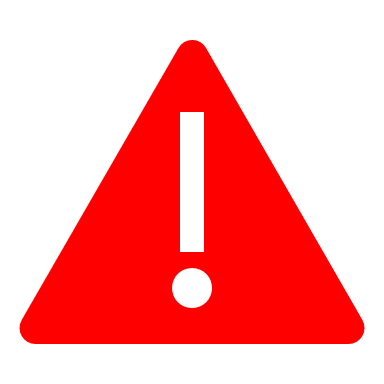  เนื่องจากทัวร์ครั้งนี้มีจุดประสงค์เพื่อเดินทางท่องเที่ยวเป็นหมู่คณะเท่านั้น หากท่านไม่ประสงค์จะเข้าร้านรัฐบาล หรือ ต้องการแยกตัวออกจากคณะเดินทางโดยไม่ลงร้านรัฐบาล บริษัทฯขอสงวนสิทธิ์คิดค่าดำเนินการแยกท่องเที่ยวเป็นเงิน 900 หยวน / ลูกทัวร์ 1 ท่าน หากท่านใดไม่เข้าร้านดังกล่าวจะต้องจ่ายค่าทัวร์เพิ่ม เนื่องจากมีผลต่อราคาทัวร์ ทางบริษัทฯจะขอถือว่าท่านรับทราบ และยอมรับเงื่อนไขดังกล่าวแล้วข้อควรระวัง 		กรณีถือหนังสือเดินทางต่างชาติ กรุณาเช็คเรื่องการยื่นวีซ่าเข้าประเทศจีน กับเจ้าหน้าที่ทุกครั้งกรณีลูกค้าที่ต้องเดินทางด้วยเที่ยวบินในประเทศ  ก่อนตัดสินใจซื้อทัวร์ โปรดตรวจสอบรายละเอียดวันเวลา เที่ยวบิน หรือตรวจสอบกับทางบริษัททัวร์ ก่อนตัดสินใจซื้อตั๋วเครื่องบินภายในประเทศ รับเฉพาะผู้มีวัตถุประสงค์เพื่อการท่องเที่ยวเท่านั้น ค่าทัวร์ที่ชำระกับผู้จัด เป็นการชำระขาดก่อนเดินทางและผู้จัดได้ชำระต่อให้กับทางสายการบิน โรงแรม หรือสถานที่เที่ยวต่างๆ แบบชำระขาดก่อนออกเดินทางเช่นกัน    ฉะนั้นหากท่านไม่ได้ร่วมเดินทางหรือใช้บริการตามรายการไม่ว่าด้วยสาเหตุใด หรือได้รับการปฎิเสธเข้าหรือออกเมืองจากประเทศในรายการ(ประเทศไทยและประเทศเวียดนาม ทางผู้จัดขอสงวนสิทธิในการคืนเงินทุกกรณี** โปรแกรมอาจจะมีการปรับเปลี่ยนตามความเหมาะสมของสภาพอากาศและฤดูกาล **โปรดตรวจสอบ PASSPORT : กรุณานำพาสปอร์ตติดตัวมาในวันเดินทาง พาสปอร์ตต้องมีอายุมากกว่า 6 เดือน ขึ้นไป ก่อนการเดินทาง และต้องมีหน้ากระดาษไม่น้อยกว่า 2 หน้าสำหรับผู้เดินทางที่อายุไม่ถึง 18 ปีและไม่ได้เดินทางกับบิดา มารดา ต้องมีจดหมายยินยอมจากบิดา มารดาให้บุตรเดินทางไปต่างประเทศด้วยวันที่โปรแกรมทัวร์อาหารอาหารอาหารโรงแรมวันที่โปรแกรมทัวร์เช้าเที่ยงเย็นโรงแรม1สนามบินสุวรรณภูมิ – สนามบินนานาชาติลี่เจียงซานยี่ เมืองโบราณลี่เจียง 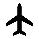 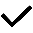 GYA HOTELหรือเทียบเท่า 2เมืองต้าหลี่ – หมู่บ้านโบราณซวงหลาง – ระเบียงนิเวศเอ๋อไห่ - เจดีย์สามองค์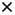 LI JUN HOTELหรือเทียบเท่า 3วัดเจ้าแม่กวนอิมต้าลี่ – เมืองโบราณต้าหลี่ – ช่องเขาเสือกระโจน(ไม่รวมบันไดเลื่อน) - เมืองลี่เจียงGYA HOTELหรือเทียบเท่า 4ร้านยาดาเรนถัง – อุทยานภูเขาหิมะมังกรหยก (รวมกระเช้า) – การแสดง Impression of Lijiang – หุบเขาพระจันทร์สีน้ำเงิน (ไม่รวมรถกอล์ฟ) - เมืองเก่าไป๋ซา GYA HOTELหรือเทียบเท่า 5สนามบินนานาชาติลี่เจียงซานยี่ – สนามบินสุวรรณภูมิอัตราค่าบริการอัตราค่าบริการอัตราค่าบริการอัตราค่าบริการวันเดินทางราคาทัวร์/ท่าน(ผู้ใหญ่ อายุ 18 ปีขึ้นไป)พักห้องละ 2 ท่านราคาทัวร์/ท่าน(เด็ก อายุต่ำกว่า 18 ปี)พักห้องละ 2 ท่านราคาห้องพักท่านเดียว(เพิ่ม)16 - 20  เมษายน 256716,88816,8883,00023 - 27  เมษายน 256716,88816,8883,00030 เมษายน – 04 พฤษภาคม 256718,888 18,8883,00007 - 11  พฤษภาคม  256717,88817,8883,00014 - 18  พฤษภาคม  256717,88817,8883,00021 - 25  พฤษภาคม  256717,88816,8883,00028  พฤษภาคม – 01 มิถุนายน  256716,88816,8883,00004 - 08 มิถุนายน  256717,88816,8883,00011 - 15 มิถุนายน  256716,88816,8883,00018 – 22  มิถุนายน  256716,88816,8883,00025 – 29   มิถุนายน  256716,88816,8883,00002 – 06 กรกฎาคม 256716,88816,8883,00009 – 13 กรกฎาคม 256717,88817,8883,00020 - 24 สิงหาคม 256716,88816,8883,00027 - 31 สิงหาคม 256716,88816,8883,00003 – 07 กันยายน 256716,88816,8883,00010 – 14 กันยายน 256716,88816,8883,00017 – 21 กันยายน 256716,88816,8883,00024 – 28 กันยายน 256716,88816,8883,00008 – 12 ตุลาคม 256718,88818,8883,00015 – 19 ตุลาคม 256718,88818,8883,00022 – 26 ตุลาคม 256718,88818,8883,000อัตราค่าบริการสำหรับเด็กอายุไม่เกิน 2 ปี ณ วันเดินทางกลับ (Infant) ท่านละ 8,000 บาทค่าทัวร์ไม่รวมค่าจ้างมัคคุเทศก์และคนขับรถท้องถิ่น ท่านละ 2,000 บาท*** ชำระที่สนามบิน ณ จุดนัดพบ ก่อนออกเดินทาง ***ในส่วนค่าทิปหัวหน้าทัวร์ ตามมาตรฐานการให้ทิป วันละ 100 บาท/ท่าน/วัน ทั้งนี้ขึ้นอยู่กับความพึงพอใจของท่าน*ค่าบริการข้างต้นเฉพาะนักท่องเที่ยวถือพาสปอร์ตไทยเท่านั้น กรณีถือพาสปอร์ตต่างชาติชำระเพิ่ม 3,000 บาท*อัตราค่าบริการสำหรับเด็กอายุไม่เกิน 2 ปี ณ วันเดินทางกลับ (Infant) ท่านละ 8,000 บาทค่าทัวร์ไม่รวมค่าจ้างมัคคุเทศก์และคนขับรถท้องถิ่น ท่านละ 2,000 บาท*** ชำระที่สนามบิน ณ จุดนัดพบ ก่อนออกเดินทาง ***ในส่วนค่าทิปหัวหน้าทัวร์ ตามมาตรฐานการให้ทิป วันละ 100 บาท/ท่าน/วัน ทั้งนี้ขึ้นอยู่กับความพึงพอใจของท่าน*ค่าบริการข้างต้นเฉพาะนักท่องเที่ยวถือพาสปอร์ตไทยเท่านั้น กรณีถือพาสปอร์ตต่างชาติชำระเพิ่ม 3,000 บาท*อัตราค่าบริการสำหรับเด็กอายุไม่เกิน 2 ปี ณ วันเดินทางกลับ (Infant) ท่านละ 8,000 บาทค่าทัวร์ไม่รวมค่าจ้างมัคคุเทศก์และคนขับรถท้องถิ่น ท่านละ 2,000 บาท*** ชำระที่สนามบิน ณ จุดนัดพบ ก่อนออกเดินทาง ***ในส่วนค่าทิปหัวหน้าทัวร์ ตามมาตรฐานการให้ทิป วันละ 100 บาท/ท่าน/วัน ทั้งนี้ขึ้นอยู่กับความพึงพอใจของท่าน*ค่าบริการข้างต้นเฉพาะนักท่องเที่ยวถือพาสปอร์ตไทยเท่านั้น กรณีถือพาสปอร์ตต่างชาติชำระเพิ่ม 3,000 บาท*อัตราค่าบริการสำหรับเด็กอายุไม่เกิน 2 ปี ณ วันเดินทางกลับ (Infant) ท่านละ 8,000 บาทค่าทัวร์ไม่รวมค่าจ้างมัคคุเทศก์และคนขับรถท้องถิ่น ท่านละ 2,000 บาท*** ชำระที่สนามบิน ณ จุดนัดพบ ก่อนออกเดินทาง ***ในส่วนค่าทิปหัวหน้าทัวร์ ตามมาตรฐานการให้ทิป วันละ 100 บาท/ท่าน/วัน ทั้งนี้ขึ้นอยู่กับความพึงพอใจของท่าน*ค่าบริการข้างต้นเฉพาะนักท่องเที่ยวถือพาสปอร์ตไทยเท่านั้น กรณีถือพาสปอร์ตต่างชาติชำระเพิ่ม 3,000 บาท*